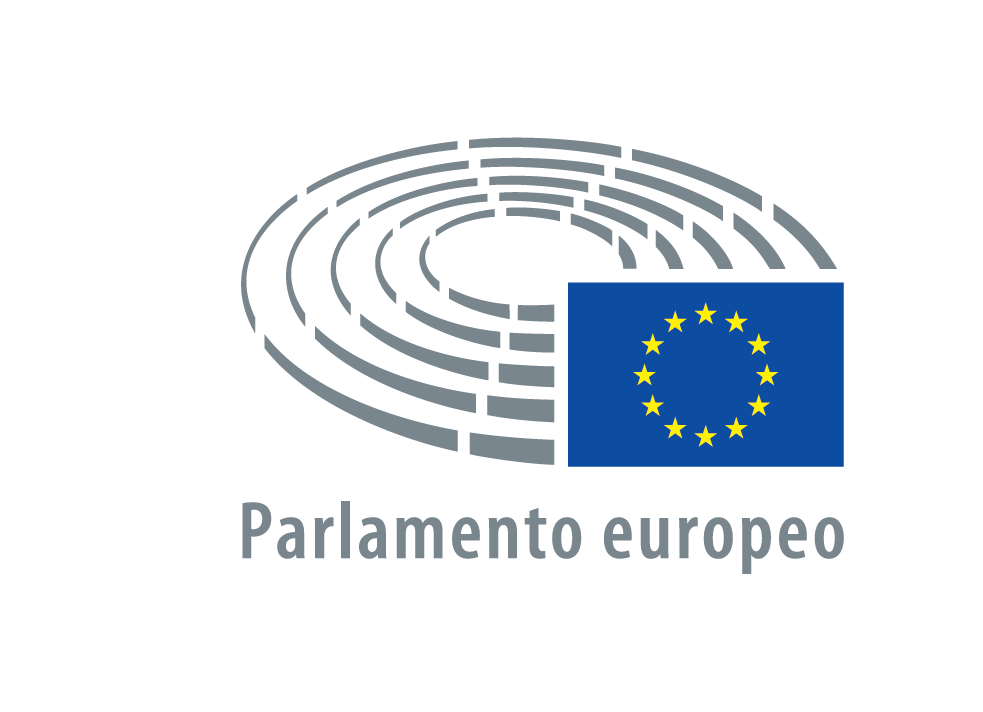  2019 - 2020PROCESSO VERBALEdella seduta dimercoledì18 dicembre 2019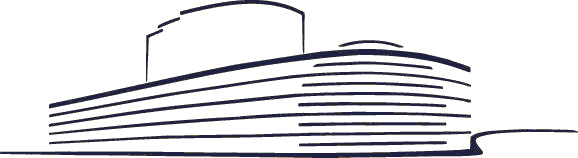 P9_PV(2019)12-18		PE 645.802Indice1. Apertura della seduta	32. Discussione su casi di violazione dei diritti umani, della democrazia e dello Stato di diritto (comunicazione delle proposte di risoluzione presentate)	33. Misure di esecuzione (articolo 112 del regolamento)	54. Atti delegati (articolo 111, paragrafo 2, del regolamento)	75. Presentazione di documenti	86. Storni di stanziamenti e decisioni di bilancio	87. Commemorazione del decimo anniversario del trattato di Lisbona e della Carta dei diritti fondamentali giuridicamente vincolante (discussione)	98. Ripresa della seduta	99. Conclusioni della riunione del Consiglio europeo del 12-13 dicembre (discussione)	910. Ripresa della seduta	1011. Consegna del Premio Sacharov (seduta solenne)	1012. Ripresa della seduta	1013. Turno di votazioni	1013.1. Elezione del Mediatore (secondo e terzo scrutinio)	1013.2. PAC: Disciplina finanziaria a partire dall'esercizio finanziario 2021 e flessibilità fra pilastri per l'anno civile 2020 ***I (votazione)	1213.3. Accordo di partenariato per una pesca sostenibile UE-Gambia e relativo protocollo di attuazione *** (votazione)	1213.4. Obiezione a norma dell'articolo 112 del regolamento: sostanze attive, tra cui dimossistrobina e mancozeb (votazione)	1313.5. Chiusura dei conti dell'Ufficio europeo di sostegno per l'asilo (EASO) per l'esercizio finanziario 2017 (votazione)	1313.6. Discriminazione in pubblico e incitamento all'odio nei confronti delle persone LGBTI, incluse le zone libere da LGBTI (votazione)	1313.7. Equità fiscale in un'economia digitalizzata e globalizzata - BEPS 2.0 (votazione)	1413.8. Stato di diritto a Malta, dopo le recenti rivelazioni sull'assassinio di Daphne Caruana Galizia (votazione)	1413.9. Iniziativa dell'UE a favore degli impollinatori (votazione)	1513.10. Consentire la trasformazione digitale della sanità e dell'assistenza (votazione)	1514. Dichiarazioni di voto	1515. Correzioni e intenzioni di voto	1616. Ripresa della seduta	1617. Approvazione del processo verbale della seduta precedente	1618. Compatibilità tra l'attuale accordo di libero scambio UE-Mercosur e la proposta della Commissione in vista di un Green Deal europeo (discussione di attualità)	1619. Situazione degli uiguri in Cina ("China-cables") (discussione)	1720. Situazione umanitaria in Venezuela e crisi migratoria e dei rifugiati (discussione)	1821. Situazione dei diritti dell'uomo e della democrazia in Nicaragua (discussione)	1922. Violenta repressione delle recenti proteste in Iran (discussione)	2023. Composizione delle commissioni e delle delegazioni	2124. Una strategia dell'UE per porre fine alle mutilazioni genitali femminili nel mondo (discussione)	2125. Ordine del giorno della prossima seduta	2226. Chiusura della seduta	22ELENCO DEI PRESENTI	23Allegato 1 - Elezione del Mediatore	26PROCESSO VERBALE MERCOLEDÌ 18 DICEMBRE 2019PRESIDENZA: David Maria SASSOLI
Presidente1. Apertura della sedutaLa seduta è aperta alle 09.08.2. Discussione su casi di violazione dei diritti umani, della democrazia e dello Stato di diritto (comunicazione delle proposte di risoluzione presentate)I seguenti deputati o gruppi politici hanno chiesto che sia tenuta una tale discussione, in conformità dell'articolo 144 del regolamento, per le seguenti proposte di risoluzione:I.	Violazioni dei diritti umani incluse le libertà religiose in Burkina Faso (2019/2980(RSP))—	Anna Fotyga, Karol Karski, Assita Kanko, Ruža Tomašić, Charlie Weimers, Angel Dzhambazki, Andrey Slabakov, Jadwiga Wiśniewska, Veronika Vrecionová, Alexandr Vondra e Valdemar Tomaševski, a nome del gruppo ECR, sulle Violazioni dei diritti umani incluse le libertà religiose in Burkina Faso (B9-0261/2019);—	Henrike Hahn, Ellie Chowns, Gina Dowding, a nome del gruppo Verts/ALE e Fabio Massimo Castaldo, sulle Violazioni dei diritti umani incluse le libertà religiose in Burkina Faso (B9-0264/2019);—	Kati Piri e Maria Arena, a nome del gruppo S&D, sulle Violazioni dei diritti umani incluse le libertà religiose in Burkina Faso (B9-0265/2019);—	Idoia Villanueva Ruiz, Miguel Urbán Crespo, Eugenia Rodríguez Palop, Marisa Matias, José Gusmão, Pernando Barrena Arza, Manuel Bompard, Konstantinos Arvanitis, Helmut Scholz, Stelios Kouloglou, Dimitrios Papadimoulis, Petros Kokkalis, Giorgos Georgiou e Niyazi Kizilyürek, a nome del gruppo GUE/NGL, sulle violazioni dei diritti umani incluse le libertà religiose in Burkina Faso (B9-0266/2019);—	Lars Patrick Berg, Christine Anderson, Markus Buchheit, Nicolaus Fest e Thierry Mariani, a nome del gruppo ID, sulle Violazioni dei diritti umani incluse le libertà religiose in Burkina Faso (B9-0268/2019);—	Jan-Christoph Oetjen, Atidzhe Alieva-Veli, Abir Al-Sahlani, Petras Auštrevičius, Malik Azmani, José Ramón Bauzá Díaz, Phil Bennion, Izaskun Bilbao Barandica, Gilles Boyer, Sylvie Brunet, Olivier Chastel, Katalin Cseh, Jérémy Decerle, Anna Júlia Donáth, Engin Eroglu, Klemen Grošelj, Christophe Grudler, Bernard Guetta, Antony Hook, Ivars Ijabs, Ondřej Kovařík, Ilhan Kyuchyuk, Nathalie Loiseau, Karen Melchior, Ulrike Müller, Javier Nart, Dragoş Pîslaru, Frédérique Ries, María Soraya Rodríguez Ramos, Monica Semedo, Susana Solís Pérez, Ramona Strugariu, Irène Tolleret, Yana Toom, Hilde Vautmans, Marie-Pierre Vedrenne e Chrysoula Zacharopoulou, a nome del gruppo Renew, sulle Violazioni dei diritti umani incluse le libertà religiose in Burkina Faso (B9-0269/2019);—	Michael Gahler, György Hölvényi, Željana Zovko, Tomáš Zdechovský, Andrey Kovatchev, David McAllister, Antonio López-Istúriz White, Sandra Kalniete, Eva Maydell, Magdalena Adamowicz, Milan Zver, Peter van Dalen, Roberta Metsola, Lefteris Christoforou, Loucas Fourlas, David Lega, Krzysztof Hetman, Tomas Tobé, Romana Tomc, Seán Kelly, Arba Kokalari, Stelios Kympouropoulos, Vladimír Bilčík, Karlo Ressler, Michaela Šojdrová, Luděk Niedermayer e Inese Vaidere, a nome del gruppo PPE, sulle Violazioni dei diritti umani incluse le libertà religiose in Burkina Faso (B9-0270/2019).II.	Afghanistan, in particolare le accuse di abusi sessuali ai danni di bambini nella provincia di Logar (2019/2981(RSP))—	Karol Karski, Anna Fotyga, Ruža Tomašić, Assita Kanko, Charlie Weimers, Angel Dzhambazki, Andrey Slabakov, Jadwiga Wiśniewska, Veronika Vrecionová, Alexandr Vondra e Valdemar Tomaševski, a nome del gruppo ECR, sull'Afghanistan, in particolare le accuse di abusi sessuali ai danni di bambini nella provincia di Logar (B9-0242/2019);—	Erik Marquardt e Hannah Neumann, a nome del gruppo Verts/ALE e Fabio Massimo Castaldo, sull'Afghanistan, in particolare le accuse di abusi sessuali ai danni di bambini nella provincia di Logar (B9-0243/2019);—	Kati Piri e Robert Biedroń, a nome del gruppo S&D, sull'Afghanistan, in particolare le accuse di abusi sessuali ai danni di bambini nella provincia di Logar (B9-0244/2019);—	Marisa Matias, Clare Daly, Miguel Urbán Crespo, Idoia Villanueva Ruiz, Eugenia Rodríguez Palop, Mick Wallace, José Gusmão, Özlem Demirel, Manuel Bompard, Anne-Sophie Pelletier, Petros Kokkalis, Dimitrios Papadimoulis, Stelios Kouloglou, Giorgos Georgiou e Niyazi Kizilyürek, a nome del gruppo GUE/NGL, sull'Afghanistan, in particolare le accuse di abusi sessuali ai danni di bambini nella provincia di Logar (B9-0245/2019);—	Petras Auštrevičius, Atidzhe Alieva-Veli, Malik Azmani, José Ramón Bauzá Díaz, Phil Bennion, Izaskun Bilbao Barandica, Gilles Boyer, Sylvie Brunet, Olivier Chastel, Katalin Cseh, Jérémy Decerle, Anna Júlia Donáth, Engin Eroglu, Klemen Grošelj, Christophe Grudler, Bernard Guetta, Antony Hook, Ivars Ijabs, Ondřej Kovařík, Ilhan Kyuchyuk, Nathalie Loiseau, Karen Melchior, Ulrike Müller, Javier Nart, Jan-Christoph Oetjen, Dragoş Pîslaru, Frédérique Ries, Monica Semedo, Susana Solís Pérez, María Soraya Rodríguez Ramos, Ramona Strugariu, Irène Tolleret, Yana Toom, Hilde Vautmans, Marie-Pierre Vedrenne e Chrysoula Zacharopoulou, a nome del gruppo Renew, sull'Afghanistan, in particolare le accuse di abusi sessuali ai danni di bambini nella provincia di Logar (B9-0256/2019);—	Michael Gahler, Željana Zovko, David McAllister, Andrey Kovatchev, Sandra Kalniete, Antonio López-Istúriz White, Tomáš Zdechovský, Eva Maydell, Magdalena Adamowicz, Milan Zver, Roberta Metsola, Lefteris Christoforou, Loucas Fourlas, David Lega, Krzysztof Hetman, Tomas Tobé, Romana Tomc, Seán Kelly, Arba Kokalari, Stelios Kympouropoulos, Vladimír Bilčík, Luděk Niedermayer e Inese Vaidere, a nome del gruppo PPE, sull'Afghanistan, in particolare le accuse di abusi sessuali ai danni di bambini nella provincia di Logar (B9-0257/2019).III.	Legge russa sugli "agenti stranieri" (2019/2982(RSP))—	Anna Fotyga, Ruža Tomašić, Assita Kanko, Zdzisław Krasnodębski, Charlie Weimers, Jadwiga Wiśniewska, Veronika Vrecionová, Roberts Zīle e Alexandr Vondra, a nome del gruppo ECR, sulla legge russa sugli “agenti stranieri” e i suoi recenti emendamenti (B9-0258/2019);—	Sergey Lagodinsky, Heidi Hautala, Viola Von Cramon-Taubadel, Catherine Rowett, Henrike Hahn, Reinhard Bütikofer, Rasmus Andresen, Hannah Neumann, Gina Dowding e Bronis Ropė, a nome del gruppo Verts/ALE, sulla Legge russa sugli "agenti stranieri" (B9-0259/2019);—	Kati Piri e Tonino Picula, a nome del gruppo S&D, sulla Legge russa sugli "agenti stranieri" (B9-0260/2019);—	Stelios Kouloglou, Miguel Urbán Crespo, Idoia Villanueva Ruiz, Eugenia Rodríguez Palop, Manuel Bompard, Helmut Scholz, Konstantinos Arvanitis, Dimitrios Papadimoulis, Anne-Sophie Pelletier e Niyazi Kizilyürek, a nome del gruppo GUE/NGL, sulla Legge russa sugli "agenti stranieri" (B9-0262/2019);—	Antony Hook, Abir Al-Sahlani, Petras Auštrevičius, Malik Azmani, José Ramón Bauzá Díaz, Phil Bennion, Gilles Boyer, Sylvie Brunet, Olivier Chastel, Katalin Cseh, Jérémy Decerle, Anna Júlia Donáth, Engin Eroglu, Christophe Grudler, Bernard Guetta, Ivars Ijabs, Ondřej Kovařík, Nathalie Loiseau, Radka Maxová, Karen Melchior, Jan-Christoph Oetjen, Dragoş Pîslaru, Frédérique Ries, Monica Semedo, Susana Solís Pérez, María Soraya Rodríguez Ramos, Ramona Strugariu, Irène Tolleret, Hilde Vautmans, Marie-Pierre Vedrenne, Chrysoula Zacharopoulou e Chrysoula Zacharopoulou, a nome del gruppo Renew, sulla Legge russa sugli "agenti stranieri" (B9-0263/2019);—	Michael Gahler, David Lega, Željana Zovko, Tomáš Zdechovský, Andrey Kovatchev, David McAllister, Antonio López-Istúriz White, Sandra Kalniete, Eva Maydell, Magdalena Adamowicz, Milan Zver, Roberta Metsola, Tomas Tobé, Romana Tomc, Seán Kelly, Arba Kokalari, Vladimír Bilčík, Maria Walsh, Michaela Šojdrová, Luděk Niedermayer e Inese Vaidere, a nome del gruppo PPE, sulla Legge russa sugli "agenti stranieri" (B9-0267/2019).Il tempo di parola sarà ripartito in conformità dell'articolo 171 del regolamento.3. Misure di esecuzione (articolo 112 del regolamento)I seguenti progetti di misure di esecuzione che rientrano nella procedura di regolamentazione con controllo sono stati trasmessi al Parlamento:- Regolamento della Commissione che modifica il regolamento (CE) n. 1126/2008 della Commissione che adotta taluni principi contabili internazionali conformemente al regolamento (CE) n. 1606/2002 del Parlamento europeo e del Consiglio per quanto riguarda l'International Financial Reporting Standard 3 (D063568/01 - 2019/2991(RPS) - termine: 13 marzo 2020)
deferimento merito: ECON
parere: JURI (articolo 57 del regolamento)- Regolamento della Commissione che modifica l'allegato XVII del regolamento (CE) n. 1907/2006 del Parlamento europeo e del Consiglio concernente la registrazione, la valutazione, l'autorizzazione e la restrizione delle sostanze chimiche (REACH) per quanto riguarda il piombo e i suoi composti (D063675/03 - 2019/2949(RPS) - termine: 27 febbraio 2020)
deferimento merito: ENVI
parere: ITRE (articolo 57 del regolamento), IMCO (articolo 57 del regolamento)- Regolamento della Commissione che modifica gli allegati II e III del regolamento (CE) n. 396/2005 del Parlamento europeo e del Consiglio per quanto riguarda i livelli massimi di residui di procloraz in o su determinati prodotti (D063862/03 - 2019/2947(RPS) - termine: 27 gennaio 2020)
deferimento merito: ENVI- Regolamento della Commissione che modifica il regolamento (CE) n. 1881/2006 per quanto riguarda i tenori massimi di perclorato in alcuni alimenti (D063903/03 - 2019/2961(RPS) - termine: 4 marzo 2020)
deferimento merito: ENVI- Regolamento della Commissione che modifica l'allegato II del regolamento (CE) n. 1333/2008 del Parlamento europeo e del Consiglio per quanto riguarda l'uso dei polisorbati (E 432-436) nelle bevande gassate (D063907/03 - 2019/2969(RPS) - termine: 10 febbraio 2020)
deferimento merito: ENVI- Regolamento della Commissione che modifica l'allegato II del regolamento (CE) n. 1333/2008 del Parlamento europeo e del Consiglio per quanto riguarda l'uso dell'acido citrico (E 330) nei prodotti di cacao e di cioccolato (D063908/03 - 2019/2970(RPS) - termine: 11 febbraio 2020)
deferimento merito: ENVI- Regolamento della Commissione che modifica l'allegato II del regolamento (CE) n. 1333/2008 del Parlamento europeo e del Consiglio per quanto riguarda l'uso dell'emicellulosa di soia (E 426) (D063923/03 - 2019/2971(RPS) - termine: 10 febbraio 2020)
deferimento merito: ENVI- Regolamento della Commissione che modifica l'allegato III del regolamento (CE) n. 1333/2008 del Parlamento europeo e del Consiglio per quanto riguarda l'uso dell'acido sorbico (E 200) nelle preparazioni liquide di coloranti per la colorazione decorativa dei gusci d'uovo (D063924/03 - 2019/2972(RPS) - termine: 10 febbraio 2020)
deferimento merito: ENVI- Regolamento della Commissione che modifica l'allegato II del regolamento (CE) n. 1333/2008 del Parlamento europeo e del Consiglio per quanto riguarda l'uso del poliricinoleato di poliglicerolo (E 476) nelle emulsioni liquide di oli vegetali (D063925/03 - 2019/2973(RPS) - termine: 10 febbraio 2020)
deferimento merito: ENVI- Regolamento della Commissione che modifica il regolamento (UE) n. 142/2011 per quanto riguarda l'uso di farine di carne e ossa come combustibile negli impianti di combustione (D063960/03 - 2019/2992(RPS) - termine: 14 marzo 2020)
deferimento merito: ENVI- Decisione della Commissione che modifica la decisione 2014/312/UE al fine di estendere la deroga relativa all'ossido di zinco al fine di consentirne l'utilizzo quale stabilizzante di preservanti nella "preservazione di prodotti in scatola" e nella preservazione di "paste coloranti" (D064651/02 - 2019/2960(RPS) - termine: 3 marzo 2020)
deferimento merito: ENVI- Regolamento della Commissione che modifica l'allegato II del regolamento (CE) n. 1907/2006 del Parlamento europeo e del Consiglio concernente la registrazione, la valutazione, l'autorizzazione e la restrizione delle sostanze chimiche (REACH) (D064664/02 - 2019/2968(RPS) - termine: 7 marzo 2020)
deferimento merito: ENVI
parere: ITRE (articolo 57 del regolamento), IMCO (articolo 57 del regolamento)- Regolamento della Commissione che rettifica la versione in lingua tedesca del regolamento (UE) n. 142/2011 recante disposizioni di applicazione del regolamento (CE) n. 1069/2009 del Parlamento europeo e del Consiglio recante norme sanitarie relative ai sottoprodotti di origine animale e ai prodotti derivati non destinati al consumo umano, e della direttiva 97/78/CE del Consiglio per quanto riguarda taluni campioni e articoli non sottoposti a controlli veterinari alla frontiera (D064944/02 - 2019/2948(RPS) - termine: 27 febbraio 2020)
deferimento merito: ENVI4. Atti delegati (articolo 111, paragrafo 2, del regolamento)Progetti di atti delegati trasmessi al Parlamento:- Regolamento delegato della Commissione che modifica la soglia di vulnerabilità di cui all'allegato VII, paragrafo 1, lettera b), del regolamento (UE) n. 978/2012 del Parlamento europeo e del Consiglio relativo all'applicazione di un sistema di preferenze tariffarie generalizzate (C(2019)08360 - 2019/2946(DEA))

Termine di obiezione: 2 mesi, a decorrere dalla data di ricevimento del 26 novembre 2019

deferimento merito: INTA- Regolamento delegato della Commissione relativo alla classificazione dei veicoli, agli obblighi degli utenti del servizio europeo di telepedaggio, alle prescrizioni per i componenti di interoperabilità e ai criteri minimi di ammissibilità per gli organismi notificati (C(2019)08369 - 2019/2955(DEA))

Termine di obiezione: 2 mesi, a decorrere dalla data di ricevimento del 28 novembre 2019

deferimento merito: TRAN- Regolamento delegato della Commissione che integra il regolamento (UE) 2019/1700 del Parlamento europeo e del Consiglio specificando il numero e i titoli delle variabili per il dominio del reddito e delle condizioni di vita (C(2019)08800 - 2019/2995(DEA))

Termine di obiezione: 2 mesi, a decorrere dalla data di ricevimento del 16 dicembre 2019

deferimento merito: EMPL- Regolamento delegato della Commissione che integra il regolamento (UE) 2019/1700 del Parlamento europeo e del Consiglio specificando il numero e i titoli delle variabili per il dominio delle forze di lavoro (C(2019)08809 - 2019/2996(DEA))

Termine di obiezione: 2 mesi, a decorrere dalla data di ricevimento del 16 dicembre 2019

deferimento merito: EMPL- Regolamento delegato della Commissione che integra il regolamento (UE) 2017/2402 del Parlamento europeo e del Consiglio per quanto riguarda le norme tecniche di regolamentazione sugli standard operativi dei repertori di dati sulle cartolarizzazioni per la raccolta, l'aggregazione, la comparazione, la verifica della completezza e della coerenza dei dati e l'accesso ad essi (C(2019)08881 - 2019/2957(DEA))

Termine di obiezione: 3 mesi, a decorrere dalla data di ricevimento del 29 novembre 2019

deferimento merito: ECON- Regolamento delegato della Commissione che integra il regolamento (UE) 2017/2402 del Parlamento europeo e del Consiglio per quanto riguarda le norme tecniche di regolamentazione che specificano i dettagli della domanda di registrazione dei repertori di dati sulle cartolarizzazioni e i dettagli della domanda semplificata di estensione della registrazione dei repertori di dati sulle negoziazioni (C(2019)08882 - 2019/2958(DEA))

Termine di obiezione: 3 mesi, a decorrere dalla data di ricevimento del 29 novembre 2019

deferimento merito: ECON- Regolamento delegato della Commissione che integra il regolamento (UE) n. 648/2012 del Parlamento europeo e del Consiglio per quanto riguarda le norme tecniche di regolamentazione relative alla specificazione dei criteri volti a stabilire le modalità per un'attenuazione adeguata del rischio di credito di controparte associato alle obbligazioni garantite e alle cartolarizzazioni, e che modifica i regolamenti delegati (UE) 2015/2205 e (UE) 2016/1178 (C(2019)08886 - 2019/2994(DEA))

Termine di obiezione: 1 mese, a decorrere dalla data di ricevimento del 16 dicembre 2019

deferimento merito: ECON5. Presentazione di documentiÈ stato presentato il seguente documento:- Proposta di storno di stanziamenti 2/2019 - SEAE (N9-0049/2019 - C9-0189/2019 - 2019/2179(GBD))6. Storni di stanziamenti e decisioni di bilancioA norma dell'articolo 31, paragrafo 6, del regolamento finanziario, il Consiglio dell'Unione europea ha informato l'Autorità di bilancio in merito all'approvazione dello storno di stanziamenti DEC 26/2019 - Sezione III - Commissione.A norma dell'articolo 31 del regolamento finanziario, il Consiglio dell'Unione europea ha informato l'Autorità di bilancio in merito alla mancata approvazione dello storno di stanziamenti DEC 18/2019 - Sezione III - Commissione.A norma dell'articolo 29, paragrafo 1, (a) e 29, paragrafo 1, (b) del regolamento finanziario, la commissione per i bilanci ha deciso di approvare lo storno di stanziamenti N. 2/2019 - Servizio europeo per l'azione esterna.A norma dell'articolo 29, paragrafi 1 e 2, del regolamento finanziario, la commissione per i bilanci ha deciso di approvare lo storno di stanziamenti  n. INF 4/2019 - Corte di giustizia.7. Commemorazione del decimo anniversario del trattato di Lisbona e della Carta dei diritti fondamentali giuridicamente vincolante (discussione) Commemorazione del decimo anniversario del trattato di Lisbona e della Carta dei diritti fondamentali giuridicamente vincolante (2019/2951(RSP))Il Presidente rende una dichiarazione per introdurre la discussione.Intervengono Manfred Weber, a nome del gruppo PPE, Iratxe García Pérez, a nome del gruppo S&D, Pascal Durand, a nome del gruppo Renew, Philippe Lamberts, a nome del gruppo Verts/ALE, Marco Zanni, a nome del gruppo ID, Angel Dzhambazki, a nome del gruppo ECR, Manon Aubry, a nome del gruppo GUE/NGL, e Jonathan Bullock, non iscritto.Intervengono Ursula von der Leyen (Presidente della Commission) e Charles Michel (Presidente del Consiglio europeo).La discussione è chiusa.(La seduta è sospesa per pochi istanti)8. Ripresa della sedutaLa seduta è ripresa alle 10.01.9. Conclusioni della riunione del Consiglio europeo del 12-13 dicembre (discussione) Dichiarazione del Consiglio europeo e della Commissione: Conclusioni della riunione del Consiglio europeo del 12-13 dicembre (2019/2723(RSP))Charles Michel (Presidente del Consiglio europeo) e Ursula von der Leyen (Presidente della Commission) rendono le dichiarazioni.Intervengono Manfred Weber, a nome del gruppo PPE, Iratxe García Pérez, a nome del gruppo S&D, Dacian Cioloş, a nome del gruppo Renew, Ska Keller, a nome del gruppo Verts/ALE, Gerolf Annemans, a nome del gruppo ID, Geoffrey Van Orden, a nome del gruppo ECR, Dimitrios Papadimoulis, a nome del gruppo GUE/NGL, Michael Heaver, non iscritto, e Danuta Maria Hübner.PRESIDENZA: Mairead McGUINNESS
VicepresidenteIntervengono Simona Bonafè, Guy Verhofstadt, Bas Eickhout, Nicolas Bay, Peter Lundgren, Giorgos Georgiou, Miroslav Radačovský, Daniel Caspary, Miriam Dalli, Valérie Hayer, Gina Dowding, Harald Vilimsky, Derk Jan Eppink, Nigel Farage, Jan Olbrycht, Pedro Silva Pereira, Lucy Nethsingha, Rasmus Andresen, Mara Bizzotto, Johan Van Overtveldt, Brian Monteith, Ioan-Rareş Bogdan, Heléne Fritzon, Dita Charanzová, Alexandra Lesley Phillips, Edina Tóth, Margarida Marques, Billy Kelleher, Vangelis Meimarakis, Gabriele Bischoff, Paulo Rangel, Costas Mavrides, Angelika Niebler, Richard Corbett e Seán Kelly.Intervengono Michel Barnier (capo della task force per le relazioni con il Regno Unito) e Charles Michel.La discussione è chiusa.(La seduta è sospesa alle 12.05)PRESIDENZA: David Maria SASSOLI
Presidente10. Ripresa della sedutaLa seduta è ripresa alle 12.10.11. Consegna del Premio Sacharov (seduta solenne)Il Parlamento si riunisce in seduta solenne in occasione della consegna del Premio Sacharov a Ilham Tohti, rappresentato da sua figlia Jewher Ilham.Prima della consegna del premio, il Presidente augura il benvenuto anche ai finalisti e ai loro rappresentanti che hanno preso posto nella tribuna ufficiale.(La seduta è sospesa alle 12.35)12. Ripresa della sedutaLa seduta è ripresa alle 12.39.° 
° ° ° Intervengono Angel Dzhambazki e Karima Delli.13. Turno di votazioniI risultati dettagliati delle votazioni (emendamenti, votazioni distinte, votazioni per parti separate, ecc.) figurano nell'allegato “Risultati delle votazioni”, unito al processo verbale. I risultati delle votazioni per appello nominale, allegati al processo verbale, sono disponibili solamente in versione elettronica e possono essere consultati sul sito internet del Parlamento.13.1. Elezione del Mediatore (secondo e terzo scrutinio)Il Presidente ricorda che nessun candidato ha ottenuto la maggioranza assoluta dei voti espressi (punto 4.1 del PV del 17.12.2019).Il Presidente comunica di aver ricevuto le candidature di Giuseppe Fortunato, Julia Laffranque, Emily O’Reilly e Cecilia Wikström. (Nils Muižnieks ha ritirato la propria candidatura.)Ricorda le disposizioni dell'articolo 231 del regolamento e le modalità pratiche della votazione. Il Presidente constata che le condizioni per l'elezione sono soddisfatte, essendo presente più della metà dei deputati che compongono il Parlamento.Si procede alla votazione a scrutinio segreto.Il Presidente legge i risultati dello scrutinio:- votanti: 694- astensioni: 56- voti espressi: 638- maggioranza richiesta: 320Hanno ottenuto in ordine decrescente di voti:Emily O’Reilly: 291 votiJulia Laffranque: 251 votiGiuseppe Fortunato: 58 votiCecilia Wikström: 38 votiL'elenco dei partecipanti alla votazione è allegato al presente processo verbale (allegato 1 del PV del 18.12.2019).Il Presidente constata che nessun candidato ha ottenuto la maggioranza dei voti espressi e che è necessario procedere a un terzo scrutinio.Ricorda le disposizioni dell'articolo 231, paragrafo 6, secondo comma, del regolamento, e annuncia un terzo scrutinio con i due candidati che hanno ottenuto il maggior numero di voti al secondo turno, Emily O'Reilly e Julia Laffranque.Si procede alla votazione a scrutinio segreto.- votanti: 694- astensioni: 94- voti espressi: 600L'elenco dei partecipanti alla votazione è allegato al presente processo verbale (allegato 1 del PV del 18.12.2019).Hanno ottenuto: Emily O’Reilly: 320 votiJulia Laffranque: 280 votiIn base ai risultati del terzo scrutinio, il Presidente proclama l'elezione di Emily O'Reilly a Mediatore europeo (P9_TA(2019)0096), si congratula con lei per la sua elezione e comunica che provvederà alla firma della decisione del Parlamento relativa all'elezione del Mediatore europeo. InterventoPhil Hogan (membro della Commissione) per congratularsi con Emily O’Reilly.PRESIDENZA: Othmar KARAS
Vicepresidente13.2. PAC: Disciplina finanziaria a partire dall'esercizio finanziario 2021 e flessibilità fra pilastri per l'anno civile 2020 ***I (votazione) Relazione sulla proposta di regolamento del Parlamento europeo e del Consiglio che modifica il regolamento (UE) n. 1306/2013 per quanto riguarda la disciplina finanziaria a decorrere dall'esercizio finanziario 2021 e il regolamento (UE) n. 1307/2013 per quanto riguarda la flessibilità tra i pilastri per l'anno civile 2020 [COM(2019)0580 - C9-0163/2019- 2019/0253(COD)] - Commissione per l'agricoltura e lo sviluppo rurale. Relatore: Norbert Lins (A9-0042/2019)(Richiesta la maggioranza semplice)PROPOSTA DELLA COMMISSIONEApprovazione con votazione unica (P9_TA(2019)0097)(Risultati della votazione: allegato "Risultati delle votazioni", punto 1) La prima lettura del Parlamento è così conclusa.13.3. Accordo di partenariato per una pesca sostenibile UE-Gambia e relativo protocollo di attuazione *** (votazione)Raccomandazione concernente il progetto di decisione del Consiglio relativa alla conclusione dell'accordo di partenariato per una pesca sostenibile tra l'Unione europea e la Repubblica della Gambia e del protocollo di attuazione di tale accordo di partenariato [08974/2019 - C9-0106/2019- 2019/0076(NLE)] - Commissione per la pesca. Relatrice: Carmen Avram (A9-0026/2019)(Richiesta la maggioranza semplice)PROGETTO DI DECISIONE DEL CONSIGLIOApprovazione con votazione unica (P9_TA(2019)0098)(Risultati della votazione: allegato "Risultati delle votazioni", punto 2)Il Parlamento dà la sua approvazione alla conclusione dell'accordo e del protocollo.13.4. Obiezione a norma dell'articolo 112 del regolamento: sostanze attive, tra cui dimossistrobina e mancozeb (votazione)Proposta di risoluzione presentata dalla commissione ENVI, a norma dell'articolo 112, paragrafi 2 e 3 del regolamento, sul progetto di regolamento di esecuzione della Commissione che modifica il regolamento di esecuzione (UE) n. 540/2011 per quanto riguarda la proroga dei periodi di approvazione delle sostanze attive benfluralin, dimossistrobina, fluazinam, flutolanil, mancozeb, mecoprop-P, mepiquat, metiram, oxamil e pyraclostrobin (D064213/02 - 2019/2925(RSP)) (B9-0230/2019) - Deputati responsabili: Anja Hazekamp, Tilly Metz e Eleonora Evi.(Richiesta la maggioranza semplice)PROPOSTA DI RISOLUZIONE Approvazione (P9_TA(2019)0099)(Risultati della votazione: allegato "Risultati delle votazioni", punto 3)13.5. Chiusura dei conti dell'Ufficio europeo di sostegno per l'asilo (EASO) per l'esercizio finanziario 2017 (votazione)Proposta di decisione B9-0235/2019(Richiesta la maggioranza semplice)PROPOSTA DI DECISIONE Approvazione (P9_TA(2019)0100)(Risultati della votazione: allegato "Risultati delle votazioni", punto 4)13.6. Discriminazione in pubblico e incitamento all'odio nei confronti delle persone LGBTI, incluse le zone libere da LGBTI (votazione)La discussione si è svolta il 26 novembre 2019 (punto 15 del PV del 26.11.2019).Proposta di risoluzione presentata in base all'articolo 132, paragrafo 2, del regolamento, a conclusione della discussione:—	Maria Walsh e Roberta Metsola, a nome del gruppo PPE, Delara Burkhardt, Birgit Sippel, Claude Moraes, Sylwia Spurek, Łukasz Kohut, Robert Biedroń, Sylvie Guillaume e Raphaël Glucksmann, a nome del gruppo S&D, Sophia in ’t Veld, Moritz Körner, Maite Pagazaurtundúa, Anna Júlia Donáth, Michal Šimečka, Abir Al-Sahlani, Olivier Chastel, Hilde Vautmans, Frédérique Ries, Irène Tolleret, Naomi Long, Liesje Schreinemacher, Jan-Christoph Oetjen, Fabienne Keller e Ramona Strugariu, a nome del gruppo Renew, Terry Reintke, Kira Marie Peter-Hansen, Henrike Hahn, Katrin Langensiepen, Diana Riba i Giner, Gwendoline Delbos-Corfield, Petra De Sutter, Saskia Bricmont, Alexandra Geese, Francisco Guerreiro, Kim Van Sparrentak, Marie Toussaint, Tineke Strik, Erik Marquardt, Monika Vana, Rasmus Andresen e Alice Kuhnke, a nome del gruppo Verts/ALE, Malin Björk, Manon Aubry, Younous Omarjee, Manuel Bompard, Pernando Barrena Arza, Martin Buschmann, Leila Chaibi, Stelios Kouloglou, Dimitrios Papadimoulis, Idoia Villanueva Ruiz, Konstantinos Arvanitis, Niyazi Kizilyürek e Petros Kokkalis, a nome del gruppo GUE/NGL, sulla discriminazione in pubblico e sull'incitamento all'odio nei confronti delle persone LGBTI, comprese le zone libere da LGBTI (2019/2933(RSP)) (B9-0234/2019).(Richiesta la maggioranza semplice)PROPOSTA DI RISOLUZIONE Approvazione (P9_TA(2019)0101)(Risultati della votazione: allegato "Risultati delle votazioni", punto 5)13.7. Equità fiscale in un'economia digitalizzata e globalizzata - BEPS 2.0 (votazione)La discussione si è svolta il 17 dicembre 2019 (punto 17 del PV del 16.12.2019).Proposta di risoluzione presentata, sulla base dell'articolo 136, paragrafo 5, del regolamento, a conclusione della discussione:—	Irene Tinagli, a nome della commissione ECON, sull'equità fiscale in un'economia digitalizzata e globalizzata: BEPS 2.0 (2019/2901(RSP)) (B9-0238/2019).(Richiesta la maggioranza semplice)PROPOSTA DI RISOLUZIONE Approvazione (P9_TA(2019)0102)(Risultati della votazione: allegato "Risultati delle votazioni", punto 6)13.8. Stato di diritto a Malta, dopo le recenti rivelazioni sull'assassinio di Daphne Caruana Galizia (votazione)Proposta di risoluzione B9-0240/2019(Richiesta la maggioranza semplice)PROPOSTA DI RISOLUZIONEApprovazione (P9_TA(2019)0103)(Risultati della votazione: allegato "Risultati delle votazioni", punto 7)InterventiSophia in 't Veld, per presentare un emendamento orale al considerando W. Il Parlamento ha accettato di porre in votazione l'emendamento orale.13.9. Iniziativa dell'UE a favore degli impollinatori (votazione)Proposta di risoluzione B9-0233/2019(Richiesta la maggioranza semplice)PROPOSTA DI RISOLUZIONE Approvazione (P9_TA(2019)0104)(Risultati della votazione: allegato "Risultati delle votazioni", punto 8)InterventiNicolaus Fest e Jérôme Rivière sullo svolgimento della votazione (il Presidente fornisce alcune precisazioni).13.10. Consentire la trasformazione digitale della sanità e dell'assistenza (votazione)Proposta di risoluzione B9-0239/2019(Richiesta la maggioranza semplice)PROPOSTA DI RISOLUZIONE Approvazione (P9_TA(2019)0105)(Risultati della votazione: allegato "Risultati delle votazioni", punto 9)InterventiPatrick Breyer, per presentare un emendamento orale agli emendamenti 6, 7 e 9. Il Parlamento non ha accettato di porre in votazione l'emendamento orale, dato che oltre  40 vi si sono opposti. Patrick Breyer, a norma dell'articolo 180, paragrafo 5, del regolamento, per ritirare gli emendamenti 6,7 e 9. 14. Dichiarazioni di votoDichiarazioni di voto scritte: Le dichiarazioni di voto scritte, a norma dell'articolo 194 del regolamento, sono pubblicate sulla pagina dei deputati sul sito del Parlamento.Dichiarazioni di voto orali: Discriminazione in pubblico e incitamento all'odio nei confronti delle persone LGBTI, incluse le zone libere da LGBTI - B9-0234/2019Aurélia Beigneux, Billy Kelleher, Manuel Bompard, Sheila Ritchie, Rosa D'Amato, Michaela Šojdrová, Daniel Hannan, Angel Dzhambazki, Rory Palmer, Claire Fox, Gilles Lebreton, Juan Fernando López Aguilar, Jackie Jones, Christine Anderson, Annika Bruna, Joachim Stanisław Brudziński e Martin HorwoodEquità fiscale in un'economia digitalizzata e globalizzata - BEPS 2.0 Equità fiscale in un'economia digitalizzata e globalizzata - BEPS 2.0 - B9-0238/2019Manon Aubry, Stanislav Polčák, Leszek Miller e Seán KellyStato di diritto a Malta, dopo le recenti rivelazioni sull'assassinio di Daphne Caruana Galizia - B9-0240/2019Juan Fernando López Aguilar, Romana Tomc, Jiří Pospíšil e Joachim Stanisław BrudzińskiIniziativa dell'UE a favore degli impollinatori - B9-0233/2019Billy Kelleher, Joëlle Mélin, Michaela Šojdrová, István Ujhelyi, Alexandr Vondra, Angel Dzhambazki e Jiří PospíšilConsentire la trasformazione digitale della sanità e dell'assistenza - B9-0239/2019Joëlle Mélin, Michaela Šojdrová, István Ujhelyi, Rory Palmer e Billy Kelleher.15. Correzioni e intenzioni di votoLe correzioni e le intenzioni di voto sono riprese nel sito internet del Parlamento (Europarl), "Plenaria", "Votazioni", "Risultati dei voti" (Risultati delle votazioni per appello nominale). La versione elettronica su Europarl è aggiornata regolarmente per un periodo massimo di due settimane a partire dal giorno della votazione. Dopo tale termine, l'elenco delle correzioni e delle intenzioni di voto sarà chiuso per procedere alla sua traduzione e pubblicazione nella Gazzetta ufficiale. (La seduta è sospesa alle 14.14.)PRESIDENZA: Dita CHARANZOVÁ
Vicepresidente16. Ripresa della sedutaLa seduta è ripresa alle 15.00.17. Approvazione del processo verbale della seduta precedenteIl processo verbale della seduta precedente è approvato.18. Compatibilità tra l'attuale accordo di libero scambio UE-Mercosur e la proposta della Commissione in vista di un Green Deal europeo (discussione di attualità)Compatibilità tra l'attuale accordo di libero scambio UE-Mercosur e la proposta della Commissione in vista di un Green Deal europeo (2019/2976(RSP))Interviene Yannick Jadot per introdurre la discussione proposta dal gruppo Verts/ALE.Intervengono Tytti Tuppurainen (Presidente in carica del Consiglio) e Phil Hogan (membro della Commissione).Intervengono Sven Simon, a nome del gruppo PPE, Kathleen Van Brempt, a nome del gruppo S&D, Jordi Cañas, a nome del gruppo Renew, Anna Cavazzini, a nome del gruppo Verts/ALE, Markus Buchheit, a nome del gruppo ID, Geert Bourgeois, a nome del gruppo ECR, Helmut Scholz, a nome del gruppo GUE/NGL, Tiziana Beghin, non iscritta, Mairead McGuinness, Bernd Lange, Karin Karlsbro, Saskia Bricmont, Jaak Madison, Mazaly Aguilar, Emmanuel Maurel, Ivan Vilibor Sinčić, José Manuel García-Margallo y Marfil, Jytte Guteland, Samira Rafaela, Ellie Chowns, Danilo Oscar Lancini, Bert-Jan Ruissen, Miguel Urbán Crespo, Daniel Buda, Paolo De Castro, Morten Løkkegaard, Molly Scott Cato, Teuvo Hakkarainen, Jan Zahradil, Marisa Matias, Massimiliano Salini, Robert Biedroń, Izaskun Bilbao Barandica, Tilly Metz, Gilles Lebreton, Nicola Procaccini, Sira Rego, Kris Peeters, Javi López e Frédérique Ries.PRESIDENZA: Katarina BARLEY
VicepresidenteIntervengono Martin Häusling, Nicolas Bay, Jessica Stegrud, Mick Wallace, Simone Schmiedtbauer, Nicola Danti, Billy Kelleher, Pär Holmgren, Robert Roos, Adam Jarubas, Günther Sidl, Caroline Voaden, Sarah Wiener, Nathalie Colin-Oesterlé, Maria Arena, Urmas Paet, Grace O'Sullivan, Henna Virkkunen, Isabel Carvalhais, Anna Deparnay-Grunenberg, Geoffroy Didier, Miapetra Kumpula-Natri, Stanislav Polčák, Inma Rodríguez-Piñero, Maria Spyraki, Agnes Jongerius, Sirpa Pietikäinen, Michaela Šojdrová e José Manuel Fernandes.Intervengono Phil Hogan e Tytti Tuppurainen.La discussione è chiusa.19. Situazione degli uiguri in Cina ("China-cables") (discussione)Dichiarazione del Vicepresidente della Commissione/Alto rappresentante dell'Unione per gli affari esteri e la politica di sicurezza: Situazione degli uiguri in Cina ("China-cables") (2019/2945(RSP))Josep Borrell Fontelles (vicepresidente della Commissione/alto rappresentante dell'Unione per gli affari esteri e la politica di sicurezza) rende la dichiarazione.Intervengono Isabel Wiseler-Lima, a nome del gruppo PPE, Kati Piri, a nome del gruppo S&D, Phil Bennion, a nome del gruppo Renew, Reinhard Bütikofer, a nome del gruppo Verts/ALE, Anna Bonfrisco, a nome del gruppo ID, Anna Fotyga, a nome del gruppo ECR, Idoia Villanueva Ruiz, a nome del gruppo GUE/NGL, Fabio Massimo Castaldo, non iscritto, Michael Gahler, Evelyne Gebhardt, Sophia in 't Veld, Markéta Gregorová, Ignazio Corrao, David McAllister, Isabel Santos e Ilhan Kyuchyuk.PRESIDENZA: Ewa KOPACZ
VicepresidenteIntervengono Viola Von Cramon-Taubadel, Željana Zovko, Raphaël Glucksmann, Bernard Guetta, David Lega, Neena Gill, Petras Auštrevičius, Michaela Šojdrová, Elena Yoncheva e Bogusław Liberadzki.Intervengono con la procedura "catch the eye" Robert Hajšel, Julie Ward, Mick Wallace e Clare Daly.Interviene Josep Borrell Fontelles.Proposte di risoluzione presentate sulla base dell'articolo 132, paragrafo 2, del regolamento, a conclusione della discussione:—	Kati Piri, Evelyne Gebhardt, Isabel Santos e Raphaël Glucksmann, a nome del gruppo S&D, sulla situazione degli uiguri in Cina ("China-cables") (2019/2945(RSP)) (B9-0246/2019);—	Anna Fotyga, Bert Jan Ruissen, Ruža Tomašić, Assita Kanko, Charlie Weimers, Zdzisław Krasnodębski, Jadwiga Wiśniewska, Veronika Vrecionová, Valdemar Tomaševski e Alexandr Vondra, a nome del gruppo ECR, e Fabio Massimo Castaldo, sulla situazione degli uiguri in Cina ("China cables") (2019/2945(RSP)) (B9-0247/2019);—	Reinhard Bütikofer e Saskia Bricmont, a nome del gruppo Verts/ALE, sulla situazione degli uiguri in Cina ("China-cables") (2019/2945(RSP)) (B9-0248/2019);—	Phil Bennion, Abir Al Sahlani, Petras Auštrevičius, Malik Azmani, José Ramón Bauzá Díaz, Izaskun Bilbao Barandica, Gilles Boyer, Sylvie Brunet, Olivier Chastel, Katalin Cseh, Jérémy Decerle, Anna Júlia Donáth, Engin Eroglu, Klemen Grošelj, Christophe Grudler, Bernard Guetta, Antony Hook, Ivars Ijabs, Ondřej Kovařík, Ilhan Kyuchyuk, Ulrike Müller, Javier Nart, Jan Christoph Oetjen, Dragoş Pîslaru, Frédérique Ries, María Soraya Rodríguez Ramos, Monica Semedo, Susana Solís Pérez, Ramona Strugariu, Irène Tolleret, Yana Toom, Hilde Vautmans, Marie Pierre Vedrenne e Chrysoula Zacharopoulou, a nome del gruppo Renew, sulla situazione degli uiguri in Cina ("China Cables") (2019/2945(RSP)) (B9-0249/2019);—	Michael Gahler, Isabel Wiseler Lima, Željana Zovko e David Lega, a nome del gruppo PPE, sulla situazione degli uiguri in Cina ("China cables") (2019/2945(RSP)) (B9-0250/2019).La discussione è chiusa.Votazione: punto 6.5 del PV del 19.12.2019.20. Situazione umanitaria in Venezuela e crisi migratoria e dei rifugiati (discussione)Dichiarazione del vicepresidente della Commissione/alto rappresentante dell'Unione per gli affari esteri e la politica di sicurezza: Situazione umanitaria in Venezuela e crisi migratoria e dei rifugiati (2019/2952(RSP))Josep Borrell Fontelles (vicepresidente della Commissione/alto rappresentante dell'Unione per gli affari esteri e la politica di sicurezza) rende la dichiarazione.Intervengono Leopoldo López Gil, a nome del gruppo PPE, Javi López, a nome del gruppo S&D, Dita Charanzová, a nome del gruppo Renew, Alice Kuhnke, a nome del gruppo Verts/ALE, Thierry Mariani, a nome del gruppo ID, Hermann Tertsch, a nome del gruppo ECR, Idoia Villanueva Ruiz, a nome del gruppo GUE/NGL, Lefteris Nikolaou-Alavanos, non iscritto, Antonio Tajani, Maria-Manuel Leitão-Marques, Jordi Cañas, Silvia Sardone, Tomasz Piotr Poręba, Sandra Pereira, Ioannis Lagos, Paulo Rangel, Tonino Picula, Samira Rafaela, Ryszard Czarnecki, Ignazio Corrao, Andrey Kovatchev, Evin Incir, Izaskun Bilbao Barandica, David Lega, Nikos Androulakis, che risponde altresì a una domanda "cartellino blu" di Tomislav Sokol, Željana Zovko, Julie Ward, Tomislav Sokol, Bogusław Liberadzki, Isabel Santos, Ibán García Del Blanco, Caterina Chinnici e Carlo Fidanza.Intervengono con la procedura "catch the eye" Juan Fernando López Aguilar, Clare Daly, Mick Wallace e Fabio Massimo Castaldo.PRESIDENZA: Marcel KOLAJA
VicepresidenteInterviene Josep Borrell Fontelles.Le proposte di risoluzione da presentare in conformità dell'articolo 132, paragrafo 2, del regolamento, saranno annunciate ulteriormente.La discussione è chiusa.Votazione: tornata successiva.21. Situazione dei diritti dell'uomo e della democrazia in Nicaragua (discussione)Dichiarazione del vicepresidente della Commissione/alto rappresentante dell'Unione per gli affari esteri e la politica di sicurezza: Situazione dei diritti dell'uomo e della democrazia in Nicaragua (2019/2978(RSP))Josep Borrell Fontelles (vicepresidente della Commissione/alto rappresentante dell'Unione per gli affari esteri e la politica di sicurezza) rende la dichiarazione.Intervengono Leopoldo López Gil, a nome del gruppo PPE, Maria-Manuel Leitão-Marques, a nome del gruppo S&D, Javier Nart, a nome del gruppo Renew, Tilly Metz, a nome del gruppo Verts/ALE, Hermann Tertsch, a nome del gruppo ECR, Miguel Urbán Crespo, a nome del gruppo GUE/NGL, Juan Ignacio Zoido Álvarez, Javi López, Izaskun Bilbao Barandica, Assita Kanko, Clare Daly, Maria Arena, María Soraya Rodríguez Ramos e Alicia Homs Ginel.Intervengono con la procedura "catch the eye" Juan Fernando López Aguilar, Mick Wallace e Fabio Massimo Castaldo.Interviene Josep Borrell Fontelles.Proposte di risoluzione presentate sulla base dell'articolo 132, paragrafo 2, del regolamento, a conclusione della discussione:—	Kati Piri e Maria Manuel Leitão Marques, a nome del gruppo S&D, sulla situazione dei diritti umani e della democrazia in Nicaragua (2019/2978(RSP)) (B9-0251/2019);—	Tilly Metz, Hannah Neumann, Anna Cavazzini e Saskia Bricmont, a nome del gruppo Verts/ALE, Sophia Fabio Massimo Castaldo sulla situazione dei diritti umani e della democrazia in Nicaragua (2019/2978(RSP)) (B9-0252/2019);—	Leopoldo López Gil, Michael Gahler, Željana Zovko, Juan Ignacio Zoido Álvarez, Javier Zarzalejos, Vladimír Bilčík e David Lega, a nome del gruppo PPE, sulla situazione dei diritti umani e della democrazia in Nicaragua (2019/2978(RSP)) (B9-0253/2019);—	Javier Nart, Abir Al Sahlani, Petras Auštrevičius, Malik Azmani, José Ramón Bauzá Díaz, Phil Bennion, Izaskun Bilbao Barandica, Gilles Boyer, Sylvie Brunet, Olivier Chastel, Katalin Cseh, Jérémy Decerle, Anna Júlia Donáth, Engin Eroglu, Klemen Grošelj, Christophe Grudler, Bernard Guetta, Antony Hook, Ivars Ijabs, Ondřej Kovařík, Ilhan Kyuchyuk, Nathalie Loiseau, Jan Christoph Oetjen, Dragoş Pîslaru, Samira Rafaela, Frédérique Ries, María Soraya Rodríguez Ramos, Monica Semedo, Susana Solís Pérez, Ramona Strugariu, Irène Tolleret, Hilde Vautmans, Marie Pierre Vedrenne e Chrysoula Zacharopoulou, a nome del gruppo Renew, sulla situazione dei diritti umani e della democrazia in Nicaragua (2019/2978(RSP)) (B9-0254/2019);—	Anna Fotyga, Karol Karski, Assita Kanko, Ruža Tomašić, Charlie Weimers, Jadwiga Wiśniewska, Veronika Vrecionová, Valdemar Tomaševski e Alexandr Vondra, a nome del gruppo ECR, sulla situazione dei diritti umani e della democrazia in Nicaragua (2019/2978(RSP)) (B9-0255/2019).La discussione è chiusa.Votazione: punto 6.6 del PV del 19.12.2019.22. Violenta repressione delle recenti proteste in Iran (discussione)Dichiarazione del vicepresidente della Commissione/alto rappresentante dell'Unione per gli affari esteri e la politica di sicurezza: Violenta repressione delle recenti proteste in Iran (2019/2993(RSP))Josep Borrell Fontelles (vicepresidente della Commissione/alto rappresentante dell'Unione per gli affari esteri e la politica di sicurezza) rende la dichiarazione.Intervengono Traian Băsescu, a nome del gruppo PPE, Domènec Ruiz Devesa, a nome del gruppo S&D, Luisa Porritt, a nome del gruppo Renew, Ernest Urtasun, a nome del gruppo Verts/ALE, Jérôme Rivière, a nome del gruppo ID, Anna Fotyga, a nome del gruppo ECR, Cornelia Ernst, a nome del gruppo GUE/NGL, Matthew Patten, non iscritto, Lukas Mandl, Isabel Santos, Klemen Grošelj, Virginie Joron, Charlie Weimers, Isabel Benjumea Benjumea, Jytte Guteland, María Soraya Rodríguez Ramos, Jiří Pospíšil e Bernard Guetta.Intervengono con la procedura "catch the eye" Milan Zver, Julie Ward, Clare Daly, Fabio Massimo Castaldo, Eugen Tomac, Juan Fernando López Aguilar e Mick Wallace.PRESIDENZA: Klára DOBREV
VicepresidenteInterviene Josep Borrell Fontelles.Proposte di risoluzione presentate sulla base dell'articolo 132, paragrafo 2, del regolamento, a conclusione della discussione:—	Ernest Urtasun, Katrin Langensiepen, Gina Dowding, Hannah Neumann, Klaus Buchner, Monika Vana, Erik Marquardt e Mounir Satouri, a nome del gruppo Verts/ALE, sulla violenta repressione delle recenti proteste in Iran (2019/2993(RSP)) (B9-0271/2019);—	Kati Piri, Jytte Guteland, a nome del gruppo S&D, sulla violenta repressione delle recenti proteste in Iran (2019/2993(RSP)) (B9-0272/2019);—	Anna Fotyga, Bert Jan Ruissen, Witold Jan Waszczykowski e Adam Bielan, a nome del gruppo ECR, sulla violenta repressione delle recenti proteste in Iran (2019/2993(RSP)) (B9-0273/2019);—	Luisa Porritt, Klemen Grošelj, Christophe Grudler, Moritz Körner e María Soraya Rodríguez Ramos, a nome del gruppo Renew sulla violenta repressione delle recenti proteste in Iran (2019/2993(RSP)) (B9-0274/2019);—	Michael Gahler, Željana Zovko, Sandra Kalniete e David McAllister, a nome del gruppo PPE,  sulla violenta repressione delle recenti proteste in Iran (2019/2993(RSP)) (B9-0275/2019);—	Cornelia Ernst e Manuel Bompard, a nome del gruppo GUE/NGL, sulla violenta repressione delle recenti proteste in Iran (2019/2993(RSP)) (B9-0276/2019).La discussione è chiusa.Votazione: punto 6.7 del PV del 19.12.2019.23. Composizione delle commissioni e delle delegazioniIl Presidente ha ricevuto dal gruppo PPE le seguenti decisioni che modificano la composizione delle commissioni e delle delegazioni: commissione AFET: Sunčana Glavak in sostituzione di Dubravka Šuicacommissione ECON: Siegfried Mureşan in sostituzione di Cristian-Silviu Buşoidelegazione per le relazioni con la Bosnia-Erzegovina e il Kosovo: Sunčana Glavak in sostituzione di Dubravka Šuicadelegazione per le relazioni con gli Stati Uniti: Gheorghe-Vlad Nistor in sostituzione di Adina-Ioana VăleanTali decisioni hanno effetto a decorrere dalla data odierna.24. Una strategia dell'UE per porre fine alle mutilazioni genitali femminili nel mondo (discussione) Dichiarazioni del Consiglio e della Commissione: Una strategia dell'UE per porre fine alle mutilazioni genitali femminili nel mondo (2019/2988(RSP))Tytti Tuppurainen (Presidente in carica del Consiglio) e Helena Dalli (membro della Commissione) rendono le dichiarazioni.Intervengono Frances Fitzgerald, a nome del gruppo PPE, Maria Noichl, a nome del gruppo S&D, Irène Tolleret, a nome del gruppo Renew, Pierrette Herzberger-Fofana, a nome del gruppo Verts/ALE, Christine Anderson, a nome del gruppo ID, Assita Kanko, a nome del gruppo ECR, Eugenia Rodríguez Palop, a nome del gruppo GUE/NGL, Maria Walsh, Julie Ward, Izaskun Bilbao Barandica, Petra De Sutter, Virginie Joron, Jessica Stegrud, Sandra Pereira, Javier Zarzalejos, Jackie Jones, Samira Rafaela, Alice Kuhnke, Dominique Bilde, Maria da Graça Carvalho, Maria-Manuel Leitão-Marques, Mathilde Androuët, Jiří Pospíšil, Vera Tax, György Hölvényi e Stanislav Polčák.Intervengono Helena Dalli e Tytti Tuppurainen.Le proposte di risoluzione da presentare in conformità dell'articolo 132, paragrafo 2, del regolamento saranno annunciate ulteriormente.La discussione è chiusa.Votazione: tornata di febbraio 2020.25. Ordine del giorno della prossima sedutaL'ordine del giorno della seduta di domani è fissato (documento "Ordine del giorno" PE 645.170/OJJE).26. Chiusura della sedutaLa seduta è tolta alle 22.20.ELENCO DEI PRESENTI18.12.2019PresentiAdamowicz Magdalena, Ademov Asim, Adinolfi Isabella, Adinolfi Matteo, Agius Saliba Alex, Aguilar Mazaly, Aguilera Clara, Alexandrov Yordanov Alexander, Alfonsi François, Alieva-Veli Atidzhe, Allard Christian, Al-Sahlani Abir, Amaro Álvaro, Ameriks Andris, Anderson Christine, Anderson Martina, Andresen Rasmus, Androuët Mathilde, Androulakis Nikos, Angel Marc, Annemans Gerolf, Ansip Andrus, Ara-Kovács Attila, Arena Maria, Arias Echeverría Pablo, Arimont Pascal, Arłukowicz Bartosz, Armand Clotilde, Arvanitis Konstantinos, Asimakopoulou Anna-Michelle, Aubry Manon, Auken Margrete, Auštrevičius Petras, Avram Carmen, Azmani Malik, Baldassarre Simona, Balt Marek Paweł, Bardella Jordan, Barley Katarina, Barrena Arza Pernando, Bartolo Pietro, Băsescu Traian, Basso Alessandra, Bauzá Díaz José Ramón, Bay Nicolas, Bearder Catherine, Beck Gunnar, Beer Nicola, Beghin Tiziana, Beigneux Aurélia, Bellamy François-Xavier, Benea Adrian-Dragoş, Benifei Brando, Benjumea Benjumea Isabel, Bennion Phil, Beňová Monika, Berendsen Tom, Berg Lars Patrick, Berger Stefan, Bergkvist Erik, Bernhuber Alexander, Biedroń Robert, Bielan Adam, Bijoux Stéphane, Bilbao Barandica Izaskun, Bilčík Vladimír, Bilde Dominique, Bischoff Gabriele, Biteau Benoît, Bizzotto Mara, Blaga Vasile, Blaško Hynek, Blinkevičiūtė Vilija, Bloss Michael, Bocskor Andrea, Boeselager Damian, Bogdan Ioan-Rareş, Bompard Manuel, Bonafè Simona, Bonfrisco Anna, Borchia Paolo, Borzan Biljana, Botenga Marc, Botoş Vlad-Marius, Bourgeois Geert, Boyer Gilles, Breyer Patrick, Brglez Milan, Bricmont Saskia, Brophy Jane, Brudziński Joachim Stanisław, Bruna Annika, Brunet Sylvie, Buchheit Markus, Buchner Klaus, Buda Daniel, Bull David, Bullmann Udo, Bullock Jonathan, Bunting Judith, Burkhardt Delara, Buschmann Martin, Buşoi Cristian-Silviu, Bütikofer Reinhard, Buzek Jerzy, Calenda Carlo, Campomenosi Marco, Cañas Jordi, Canfin Pascal, Caroppo Andrea, Carvalhais Isabel, Carvalho Maria da Graça, Casa David, Casanova Massimo, Caspary Daniel, Castaldo Fabio Massimo, del Castillo Vera Pilar, Cavazzini Anna, Ceccardi Susanna, Cerdas Sara, Chabaud Catherine, Chahim Mohammed, Chaibi Leila, Charanzová Dita, Chastel Olivier, Chinnici Caterina, Chowns Ellie, Christensen Asger, Christoforou Lefteris, Cimoszewicz Włodzimierz, Ciocca Angelo, Ciuhodaru Tudor, Číž Miroslav, Colin-Oesterlé Nathalie, Conte Rosanna, Corbett Richard, Cormand David, Corrao Ignazio, Cozzolino Andrea, Crețu Corina, Cseh Katalin, Cutajar Josianne, Czarnecki Ryszard, van Dalen Peter, Dalli Miriam, Daly Clare, D'Amato Rosa, Dance Seb, Danielsson Johan, Danjean Arnaud, Danti Nicola, Da Re Gianantonio, Daubney Martin Edward, David Ivan, Davies Chris, De Castro Paolo, Decerle Jérémy, Delbos-Corfield Gwendoline, Deli Andor, Delli Karima, De Man Filip, Demirel Özlem, Deparnay-Grunenberg Anna, De Sutter Petra, Deutsch Tamás, Dhamija Dinesh, Didier Geoffroy, Dlabajová Martina, Dobrev Klára, Dodds Diane, Doleschal Christian, Donáth Anna Júlia, Donato Francesca, Dorfmann Herbert, Dowding Gina, Dreosto Marco, Duda Jarosław, Durá Ferrandis Estrella, Durand Pascal, Ďuriš Nicholsonová Lucia, Dzhambazki Angel, Edtstadler Karoline, Eickhout Bas, England Kerr Andrew, Eppink Derk Jan, Ernst Cornelia, Eroglu Engin, Ertug Ismail, Estaràs Ferragut Rosa, Evans Jill, Evi Eleonora, Fajon Tanja, Falcă Gheorghe, Farage Nigel, Farreng Laurence, Federley Fredrick, Ferber Markus, Fernandes José Manuel, Fernández Jonás, Ferrandino Giuseppe, Ferreira João, Fest Nicolaus, Fidanza Carlo, Fiocchi Pietro, Fitto Raffaele, Fitzgerald Frances, Flanagan Luke Ming, Flego Valter, Fotyga Anna, Fourlas Loucas, Fox Claire, Frankowski Tomasz, Franssen Cindy, Franz Romeo, Freund Daniel, Fritzon Heléne, Fuglsang Niels, Furore Mario, Gade Søren, Gahler Michael, Gál Kinga, Gálvez Muñoz Lina, Gamon Claudia, Gancia Gianna, García Del Blanco Ibán, García-Margallo y Marfil José Manuel, García Muñoz Isabel, Gardiazabal Rubial Eider, Garicano Luis, Garraud Jean-Paul, Gebhardt Evelyne, Geese Alexandra, Geier Jens, Gemma Chiara, Georgiou Giorgos, Georgoulis Alexis, Geuking Helmut, Ghinea Cristian, Giarrusso Dino, Gibson Barbara Ann, Giegold Sven, Gieseke Jens, Gill Neena, Gill Nathan, Glancy James Alexander, Glavak Sunčana, Glück Andreas, Glucksmann Raphaël, Goerens Charles, González Casares Nicolás, González Pons Esteban, Grant Valentino, Grapini Maria, Gregorová Markéta, Griffin Theresa, Griset Catherine, Grošelj Klemen, Grudler Christophe, Gualmini Elisabetta, Guerreiro Francisco, Guetta Bernard, Guillaume Sylvie, Gusmão José, Guteland Jytte, Gyöngyösi Márton, Győri Enikő, Hahn Svenja, Hahn Henrike, Haider Roman, Hajšel Robert, Hakkarainen Teuvo, Halicki Andrzej, Hannan Daniel, Hansen Christophe, Häusling Martin, Hautala Heidi, Hava Mircea-Gheorghe, Hayer Valérie, Hazekamp Anja, Heaver Michael, Heide Hannes, Herbst Niclas, Herzberger-Fofana Pierrette, Hetman Krzysztof, Hidvéghi Balázs, Hlaváček Martin, Hohlmeier Monika, Hojsík Martin, Holmgren Pär, Hölvényi György, Homs Ginel Alicia, Hook Antony, Hortefeux Brice, Horwood Martin, Howarth John, Hristov Ivo, Hübner Danuta Maria, Huhtasaari Laura, Huitema Jan, Ijabs Ivars, Incir Evin, in 't Veld Sophia, Jadot Yannick, Jahr Peter, Jakeliūnas Stasys, Jaki Patryk, Jalkh Jean-François, Jamet France, Jarubas Adam, Jones Jackie, Jongerius Agnes, Joron Virginie, Joveva Irena, Jurgiel Krzysztof, Jurzyca Eugen, Juvin Herve, Kaili Eva, Kalinowski Jarosław, Kaljurand Marina, Kalniete Sandra, Kammerevert Petra, Kanev Radan, Kanko Assita, Karas Othmar, Karleskind Pierre, Karlsbro Karin, Karski Karol, Katainen Elsi, Kefalogiannis Manolis, Kelleher Billy, Keller Fabienne, Keller Ska, Kelly Seán, Kempa Beata, Kirton-Darling Jude, Kizilyürek Niyazi, Kloc Izabela-Helena, Knotek Ondřej, Kofod Peter, Kohut Łukasz, Kokalari Arba, Kokkalis Petros, Kolaja Marcel, Konečná Kateřina, Konstantinou Athanasios, Kopacz Ewa, Kopcińska Joanna, Körner Moritz, Kósa Ádám, Köster Dietmar, Kouloglou Stelios, Kountoura Elena, Kovařík Ondřej, Kovatchev Andrey, Krah Maximilian, Krasnodębski Zdzisław, Krehl Constanze, Kruk Elżbieta, Kubilius Andrius, Kuhnke Alice, Kuhs Joachim, Kumpula-Natri Miapetra, Kuźmiuk Zbigniew, Kympouropoulos Stelios, Kyrtsos Georgios, Kyuchyuk Ilhan, Lagos Ioannis, Lalucq Aurore, Lancini Danilo Oscar, Lange Bernd, de Lange Esther, Langensiepen Katrin, Laporte Hélène, Larrouturou Pierre, Lebreton Gilles, Lechanteux Julie, Lega David, Leitão-Marques Maria-Manuel, Lenaers Jeroen, Lewandowski Janusz, Liberadzki Bogusław, Liese Peter, Limmer Sylvia, Lins Norbert, Lizzi Elena, Loiseau Nathalie, Løkkegaard Morten, Longworth John, López Javi, López Aguilar Juan Fernando, López Gil Leopoldo, López-Istúriz White Antonio, Luena César, Łukacijewska Elżbieta Katarzyna, Lundgren Peter, Lutgen Benoît, McAllister David, McGuinness Mairead, McLeod Aileen, Madison Jaak, Maestre Martín De Almagro Cristina, Magid Magid, Majorino Pierfrancesco, Maldeikienė Aušra, Maldonado López Adriana, Manda Claudiu, Manders Antonius, Mandl Lukas, Mariani Thierry, Marinescu Marian-Jean, Marquardt Erik, Marques Margarida, Marques Pedro, Martusciello Fulvio, Matias Marisa, Matić Predrag Fred, Maurel Emmanuel, Mavrides Costas, Maxová Radka, Maydell Eva, Mayer Georg, Mazurek Beata, Mažylis Liudas, Meimarakis Vangelis, Melbārde Dace, Melchior Karen, Mélin Joëlle, Melo Nuno, Metsola Roberta, Metz Tilly, Meuthen Jörg, Michels Martina, Mihaylova Iskra, Mikser Sven, Milazzo Giuseppe, Miller Leszek, Mobarik Nosheena, Modig Silvia, Mohammed Shaffaq, Molnár Csaba, Monteith Brian, Montserrat Dolors, Moraes Claude, Morano Nadine, Moreno Sánchez Javier, Moretti Alessandra, Mortler Marlene, Motreanu Dan-Ştefan, Możdżanowska Andżelika Anna, Müller Ulrike, Mummery June Alison, Mureşan Siegfried, Nagtegaal Caroline, Nart Javier, Nethsingha Lucy, Neumann Hannah, Neuser Norbert, Newton Dunn Bill, Nica Dan, Niebler Angelika, Niedermayer Luděk, Nienaß Niklas, Niinistö Ville, Nikolaou-Alavanos Lefteris, Nistor Gheorghe-Vlad, Noichl Maria, Novak Ljudmila, Novakov Andrey, Oetjen Jan-Christoph, Olbrycht Jan, Olekas Juozas, Olivier Philippe, Omarjee Younous, O'Sullivan Grace, Overgaard Nielsen Henrik, Paet Urmas, Pagazaurtundúa Maite, Palmer Rory, Panza Alessandro, Papadakis Demetris, Papadakis Kostas, Papadimoulis Dimitrios, Patten Matthew, Paulus Jutta, Pedicini Piernicola, Peeters Kris, Pekkarinen Mauri, Peksa Mikuláš, Pelletier Anne-Sophie, Penkova Tsvetelina, Pereira Sandra, Pereira Lídia, Peter-Hansen Kira Marie, Petersen Morten, Phillips Alexandra Louise Rosenfield, Phillips Alexandra Lesley, Picierno Pina, Picula Tonino, Pieper Markus, Pietikäinen Sirpa, Pignedoli Sabrina, Pirbakas Maxette, Piri Kati, Pisapia Giuliano, Pîslaru Dragoș, Pizarro Manuel, Plumb Rovana, Polčák Stanislav, Polfjärd Jessica, Pollák Peter, Poręba Tomasz Piotr, Porritt Luisa, Pospíšil Jiří, Procaccini Nicola, Pugh Jake, Radačovský Miroslav, Radev Emil, Radtke Dennis, Rafaela Samira, Rafalska Elżbieta, Rangel Paulo, Regimenti Luisa, Regner Evelyn, Rego Sira, Reil Guido, Reintke Terry, Ressler Karlo, Riba i Giner Diana, Ries Frédérique, Rinaldi Antonio Maria, Riquet Dominique, Ritchie Sheila, Rivasi Michèle, Rivière Jérôme, Roberti Franco, Rodríguez-Piñero Inma, Rodríguez Palop Eugenia, Rodríguez Ramos María Soraya, Rónai Sándor, Rooken Rob, Roos Robert, Roose Caroline, Ropė Bronis, Rougé André, Rowett Catherine, Rowland Robert, Ruissen Bert-Jan, Ruiz Devesa Domènec, Rzońca Bogdan, Salini Massimiliano, Sánchez Amor Nacho, Sander Anne, Sant Alfred, Santos Isabel, Sardone Silvia, Sarvamaa Petri, Saryusz-Wolski Jacek, Sassoli David Maria, Satouri Mounir, Schaldemose Christel, Schieder Andreas, Schmiedtbauer Simone, Schneider Christine, Scholz Helmut, Schreijer-Pierik Annie, Schreinemacher Liesje, Schulze Sven, Schuster Joachim, Schwab Andreas, Scott Cato Molly, Seekatz Ralf, Séjourné Stéphane, Semedo Monica, Semsrott Nico, Sidl Günther, Sikorski Radosław, Silva Pereira Pedro, Šimečka Michal, Simon Sven, Sinčić Ivan Vilibor, Sippel Birgit, Skyttedal Sara, Slabakov Andrey, Smeriglio Massimiliano, Šojdrová Michaela, Sokol Tomislav, Solís Pérez Susana, Sonneborn Martin, Spurek Sylwia, Spyraki Maria, Stancanelli Raffaele, Stanishev Sergei, Stedman-Bryce Louis, Štefanec Ivan, Ştefănuță Nicolae, Stegrud Jessica, Strik Tineke, Strugariu Ramona, Szájer József, Szydło Beata, Tajani Antonio, Tang Paul, Tarabella Marc, Tardino Annalisa, Tax Vera, Tennant John David Edward, Terheş Cristian, Tertsch Hermann, Thaler Barbara, Thun und Hohenstein Róża, Tice Richard, Tinagli Irene, Tobé Tomas, Tobiszowski Grzegorz, Toia Patrizia, Tolleret Irène, Tomac Eugen, Tomaševski Valdemar, Tomašić Ruža, Tomc Romana, Toom Yana, Torvalds Nils, Tošenovský Evžen, Tóth Edina, Toussaint Marie, Tovaglieri Isabella, Trillet-Lenoir Véronique, Tudorache Dragoş, Tudose Mihai, Uhrík Milan, Ujhelyi István, Urbán Crespo Miguel, Urtasun Ernest, Ušakovs Nils, Uspaskich Viktor, Vaidere Inese, Vana Monika, Van Brempt Kathleen, Vandendriessche Tom, Van Orden Geoffrey, Van Overtveldt Johan, Van Sparrentak Kim, Vautmans Hilde, Vedrenne Marie-Pierre, Verheyen Sabine, Verhofstadt Guy, Vilimsky Harald, Villanueva Ruiz Idoia, Vincze Loránt, Vind Marianne, Virkkunen Henna, Vitanov Petar, Voaden Caroline, Vollath Bettina, Von Cramon-Taubadel Viola, Vondra Alexandr, Von Wiese Irina, Voss Axel, Vozemberg-Vrionidi Elissavet, Vrecionová Veronika, Vuolo Lucia, Wallace Mick, Walsh Maria, Walsmann Marion, Warborn Jörgen, Ward Julie, Waszczykowski Witold Jan, Weimers Charlie, Weiss Pernille, Wells James, Widdecombe Ann, Wieland Rainer, Wiener Sarah, Wiezik Michal, Winkler Iuliu, Winzig Angelika, Wiseler-Lima Isabel, Wiśniewska Jadwiga, Wölken Tiemo, Wolters Lara, Yenbou Salima, Yon-Courtin Stéphanie, Yoncheva Elena, Zacharopoulou Chrysoula, Zagorakis Theodoros, Zahradil Jan, Zalewska Anna, Zambelli Stefania, Zanni Marco, Zarzalejos Javier, Ždanoka Tatjana, Zdechovský Tomáš, Zīle Roberts, Złotowski Kosma, Zoido Álvarez Juan Ignacio, Zorrinho Carlos, Zovko Željana, Zullo Marco, Zver MilanAssenti giustificatiAndrieu Eric, Bentele Hildegard, Carthy Matt, Heinäluoma Eero, Millán Mon Francisco José, Ochojska Janina, Patriciello Aldo, Rees-Mogg Annunziata MaryAllegato 1 - Elezione del MediatoreELENCO DEI DEPUTATI CHE HANNO PRESO PARTE AGLI SCRUTINISecondo scrutinioECR:
Aguilar, Bielan, Bourgeois, Brudziński, Buxadé Villalba, Czarnecki, Ďuriš Nicholsonová, Dzhambazki, Eppink, Fidanza, Fiocchi, Fitto, Fotyga, Geuking, Hannan, Jaki, Jurgiel, Jurzyca, Kanko, Karski, Kempa, Kloc, Kopcińska, Krasnodębski, Kruk, Kuźmiuk, Legutko, Lundgren, Mazurek, Melbārde, Mobarik, Możdżanowska, Poręba, Procaccini, Rafalska, Rooken, Roos, Ruissen, Rzońca, Saryusz-Wolski, Slabakov, Stancanelli, Stegrud, Szydło, Tertsch, Tobiszowski, Tomaševski, Tomašić, Tošenovský, Van Orden, Van Overtveldt, Vondra, Vrecionová, Waszczykowski, Weimers, Wiśniewska, Zahradil, Zalewska, Zīle, ZłotowskiGUE/NGL:
Anderson Martina, Arvanitis, Aubry, Barrena Arza, Bompard, Botenga, Buschmann, Chaibi, Daly, Demirel, Ernst, Ferreira, Flanagan, Georgiou, Georgoulis, Gusmão, Hazekamp, Kizilyürek, Kokkalis, Konečná, Kouloglou, Kountoura, Matias, Maurel, Michels, Modig, Omarjee, Papadimoulis, Pelletier, Pereira Sandra, Rego, Rodríguez Palop, Schirdewan, Scholz, Urbán Crespo, Villanueva Ruiz, Villumsen, WallaceID:
Adinolfi Matteo, Anderson Christine, Androuët, Annemans, Baldassarre, Bardella, Basso, Bay, Beck, Beigneux, Berg, Bilde, Bizzotto, Blaško, Bonfrisco, Borchia, Bruna, Buchheit, Campomenosi, Caroppo, Casanova, Ceccardi, Ciocca, Conte, Da Re, David, De Man, Donato, Dreosto, Fest, Gancia, Garraud, Grant, Griset, Haider, Hakkarainen, Huhtasaari, Jalkh, Jamet, Joron, Juvin, Kofod, Kuhs, Lancini, Laporte, Lebreton, Limmer, Lizzi, Madison, Mariani, Mayer, Mélin, Meuthen, Olivier, Panza, Regimenti, Reil, Rinaldi, Rivière, Rougé, Sardone, Tardino, Tovaglieri, Vandendriessche, Vilimsky, Vuolo, Zambelli, ZanniNI:
Adinolfi Isabella, Beghin, Bull, Bullock, Castaldo, Corrao, D'Amato, Daubney, Dodds, England Kerr, Evi, Farage, Fox, Furore, Gemma, Giarrusso, Gill Nathan, Glancy, Gyöngyösi, Heaver, Konstantinou, Lagos, Longworth, Monteith, Mummery, Nikolaou-Alavanos, Overgaard Nielsen, Papadakis Kostas, Patten, Pedicini, Phillips Alexandra Lesley, Pignedoli, Pugh, Radačovský, Rowland, Sinčić, Sonneborn, Tennant, Uhrík, Wells, Widdecombe, ZulloPPE:
Adamowicz, Ademov, Alexandrov Yordanov, Amaro, Arias Echeverría, Arimont, Arłukowicz, Asimakopoulou, Băsescu, Bellamy, Benjumea Benjumea, Berendsen, Berger, Bernhuber, Bilčík, Blaga, Bocskor, Bogdan, Bogovič, Buda, Buşoi, Buzek, Carvalho, Casa, Caspary, del Castillo Vera, Christoforou, Colin-Oesterlé, van Dalen, Danjean, Deli, Deutsch, Didier, Doleschal, Dorfmann, Duda, Edtstadler, Estaràs Ferragut, Falcă, Ferber, Fernandes, Fitzgerald, Fourlas, Frankowski, Franssen, Gahler, Gál, García-Margallo y Marfil, Gieseke, Glavak, González Pons, Győri, Halicki, Hansen, Hava, Hetman, Hidvéghi, Hohlmeier, Hölvényi, Hortefeux, Hübner, Jahr, Jarubas, Kalinowski, Kalniete, Kanev, Karas, Kefalogiannis, Kelly, Kokalari, Kopacz, Kósa, Kovatchev, Kubilius, Kympouropoulos, Kyrtsos, de Lange, Lega, Lenaers, Lewandowski, Liese, Lins, López Gil, López-Istúriz White, Łukacijewska, Lutgen, McAllister, McGuinness, Maldeikienė, Manders, Mandl, Marinescu, Martusciello, Maydell, Mažylis, Meimarakis, Melo, Metsola, Milazzo, Montserrat, Morano, Mortler, Motreanu, Mureşan, Niebler, Niedermayer, Nistor, Novak, Novakov, Olbrycht, Peeters, Pereira Lídia, Pieper, Pietikäinen, Polčák, Polfjärd, Pollák, Pospíšil, Radev, Radtke, Rangel, Ressler, Salini, Sander, Sarvamaa, Schmiedtbauer, Schneider, Schreijer-Pierik, Schulze, Schwab, Seekatz, Sikorski, Simon, Skyttedal, Šojdrová, Sokol, Spyraki, Štefanec, Tajani, Thaler, Thun und Hohenstein, Tobé, Tomc, Tóth, Vaidere, Verheyen, Vincze, Virkkunen, Voss, Vozemberg-Vrionidi, Walsh, Walsmann, Weber, Weiss, Wieland, Wiezik, Winkler, Winzig, Wiseler-Lima, Zagorakis, Zarzalejos, Zdechovský, Zoido Álvarez, Zovko, ZverRenew:
Alieva-Veli, Al-Sahlani, Ansip, Armand, Auštrevičius, Azmani, Bauzá Díaz, Bearder, Beer, Bennion, Bijoux, Bilbao Barandica, Botoş, Boyer, Brophy, Brunet, Bunting, Cañas, Canfin, Chabaud, Charanzová, Chastel, Christensen, Cioloş, Cseh, Davies, Decerle, Dhamija, Dlabajová, Donáth, Durand, Eroglu, Farreng, Federley, Flego, Gade, Gamon, Garicano, Ghinea, Gibson, Glück, Goerens, Grošelj, Grudler, Guetta, Hahn Svenja, Hayer, Hlaváček, Hojsík, Hook, Horwood, Huitema, Ijabs, in 't Veld, Joveva, Karleskind, Karlsbro, Katainen, Kelleher, Keller Fabienne, Knotek, Körner, Kovařík, Kyuchyuk, Loiseau, Løkkegaard, Maxová, Melchior, Mihaylova, Mohammed, Müller, Nagtegaal, Nart, Nethsingha, Newton Dunn, Oetjen, Paet, Pagazaurtundúa, Pekkarinen, Petersen, Pîslaru, Porritt, Rafaela, Ries, Riquet, Ritchie, Rodríguez Ramos, Schreinemacher, Séjourné, Semedo, Šimečka, Solís Pérez, Ştefănuță, Strugariu, Tolleret, Toom, Torvalds, Trillet-Lenoir, Tudorache, Uspaskich, Vautmans, Vedrenne, Verhofstadt, Voaden, Von Wiese, Yon-Courtin, ZacharopoulouS&D:
Agius Saliba, Aguilera, Ameriks, Androulakis, Angel, Ara-Kovács, Arena, Avram, Balt, Barley, Bartolo, Benea, Benifei, Beňová, Bergkvist, Biedroń, Bischoff, Blinkevičiūtė, Bonafè, Borzan, Brglez, Bullmann, Burkhardt, Calenda, Carvalhais, Cerdas, Chahim, Chinnici, Cimoszewicz, Ciuhodaru, Číž, Corbett, Cozzolino, Cutajar, Dalli, Dance, Danielsson, Danti, De Castro, Dobrev, Durá Ferrandis, Ertug, Fajon, Fernández, Ferrandino, Fritzon, Fuglsang, Gálvez Muñoz, García Del Blanco, García Muñoz, García Pérez, Gardiazabal Rubial, Gebhardt, Geier, Gill Neena, Glucksmann, González Casares, Grapini, Griffin, Gualmini, Guillaume, Guteland, Hajšel, Heide, Homs Ginel, Howarth, Hristov, Incir, Jones, Jongerius, Kaljurand, Kammerevert, Kirton-Darling, Kohut, Köster, Krehl, Kumpula-Natri, Lange, Larrouturou, Leitão Marques, Liberadzki, López, López Aguilar, Luena, Maestre Martín De Almagro, Majorino, Maldonado López, Manda, Marques Margarida, Marques Pedro, Matić, Mavrides, Mikser, Miller, Molnár, Moraes, Moreno Sánchez, Moretti, Neuser, Nica, Noichl, Olekas, Palmer, Papadakis Demetris, Penkova, Picierno, Picula, Piri, Pisapia, Pizarro, Plumb, Regner, Roberti, Rodríguez-Piñero, Rónai, Ruiz Devesa, Sánchez Amor, Sant, Santos, Schaldemose, Schieder, Schuster, Sidl, Silva Pereira, Sippel, Smeriglio, Spurek, Stanishev, Tang, Tarabella, Tax, Tinagli, Toia, Tudose, Ujhelyi, Ušakovs, Van Brempt, Vind, Vitanov, Vollath, Ward, Wölken, Wolters, Yoncheva, ZorrinhoVerts/ALE:
Alfonsi, Allard, Andresen, Auken, Biteau, Bloss, Boeselager, Breyer, Bricmont, Buchner, Bütikofer, Chowns, Cormand, Cuffe, Delbos-Corfield, Delli, Deparnay-Grunenberg, De Sutter, Dowding, Eickhout, Evans, Franz, Freund, Geese, Giegold, Gregorová, Guerreiro, Hahn Henrike, Häusling, Hautala, Herzberger-Fofana, Holmgren, Jadot, Jakeliūnas, Keller Ska, Kolaja, Kuhnke, Lamberts, Langensiepen, McLeod, Magid, Marquardt, Metz, Neumann, Nienaß, Niinistö, O'Sullivan, Paulus, Peksa, Peter-Hansen, Phillips Alexandra Louise Rosenfield, Reintke, Riba i Giner, Rivasi, Roose, Ropė, Rowett, Satouri, Scott Cato, Semsrott, Strik, Toussaint, Urtasun, Vana, Van Sparrentak, Von Cramon-Taubadel, Wiener, Yenbou, Ždanoka.Terzo scrutinioECR:
Aguilar, Bielan, Bourgeois, Brudziński, Buxadé Villalba, Czarnecki, Ďuriš Nicholsonová, Dzhambazki, Eppink, Fidanza, Fiocchi, Fitto, Fotyga, Geuking, Hannan, Jaki, Jurgiel, Jurzyca, Kanko, Karski, Kempa, Kloc, Kopcińska, Krasnodębski, Kruk, Kuźmiuk, Legutko, Lundgren, Mazurek, Mobarik, Możdżanowska, Poręba, Procaccini, Rafalska, Rooken, Roos, Ruissen, Rzońca, Saryusz-Wolski, Slabakov, Stancanelli, Stegrud, Szydło, Tertsch, Tobiszowski, Tomaševski, Tomašić, Tošenovský, Van Orden, Van Overtveldt, Vondra, Vrecionová, Waszczykowski, Weimers, Wiśniewska, Zahradil, Zalewska, Zīle, ZłotowskiGUE/NGL:	
Anderson Martina, Arvanitis, Aubry, Barrena Arza, Bompard, Botenga, Buschmann, Chaibi, Daly, Demirel, Ernst, Ferreira, Flanagan, Georgiou, Georgoulis, Gusmão, Hazekamp, Kizilyürek, Kokkalis, Konečná, Kouloglou, Kountoura, Matias, Maurel, Michels, Modig, Omarjee, Papadimoulis, Pelletier, Pereira Sandra, Rego, Rodríguez Palop, Schirdewan, Scholz, Urbán Crespo, Villanueva Ruiz, Villumsen, WallaceID:
Adinolfi Matteo, Anderson Christine, Androuët, Annemans, Baldassarre, Bardella, Basso, Bay, Beck, Beigneux, Berg, Bilde, Bizzotto, Blaško, Bonfrisco, Borchia, Bruna, Buchheit, Campomenosi, Caroppo, Casanova, Ceccardi, Ciocca, Conte, Da Re, David, De Man, Donato, Dreosto, Fest, Gancia, Garraud, Grant, Griset, Haider, Hakkarainen, Huhtasaari, Jalkh, Jamet, Joron, Juvin, Kofod, Kuhs, Lancini, Laporte, Lebreton, Limmer, Lizzi, Madison, Mariani, Mayer, Mélin, Meuthen, Olivier, Panza, Regimenti, Reil, Rinaldi, Rivière, Rougé, Sardone, Tardino, Tovaglieri, Vandendriessche, Vilimsky, Vuolo, Zambelli, ZanniNI:
Adinolfi Isabella, Beghin, Bull, Bullock, Castaldo, Corrao, D'Amato, Daubney, Dodds, England Kerr, Evi, Farage, Fox, Furore, Gemma, Giarrusso, Gill Nathan, Glancy, Gyöngyösi, Heaver, Konstantinou, Lagos, Longworth, Monteith, Mummery, Nikolaou-Alavanos, Overgaard Nielsen, Papadakis Kostas, Patten, Pedicini, Phillips Alexandra Lesley, Pignedoli, Pugh, Radačovský, Rowland, Sinčić, Sonneborn, Stedman-Bryce, Tennant, Tice, Uhrík, Wells, Widdecombe, ZulloPPE:
Adamowicz, Ademov, Alexandrov Yordanov, Amaro, Arias Echeverría, Arimont, Arłukowicz, Asimakopoulou, Băsescu, Bellamy, Benjumea Benjumea, Berendsen, Berger, Bernhuber, Bilčík, Blaga, Bocskor, Bogdan, Bogovič, Buda, Buşoi, Buzek, Carvalho, Casa, Caspary, del Castillo Vera, Christoforou, Colin-Oesterlé, van Dalen, Danjean, Deli, Deutsch, Didier, Doleschal, Dorfmann, Duda, Edtstadler, Estaràs Ferragut, Falcă, Ferber, Fernandes, Fitzgerald, Fourlas, Frankowski, Franssen, Gahler, Gál, García-Margallo y Marfil, Gieseke, Glavak, González Pons, Győri, Halicki, Hansen, Hava, Hetman, Hidvéghi, Hohlmeier, Hölvényi, Hortefeux, Hübner, Jahr, Jarubas, Kalinowski, Kalniete, Kanev, Karas, Kefalogiannis, Kelly, Kokalari, Kopacz, Kósa, Kovatchev, Kubilius, Kympouropoulos, Kyrtsos, de Lange, Lega, Lenaers, Lewandowski, Liese, Lins, López Gil, López-Istúriz White, Łukacijewska, Lutgen, McAllister, McGuinness, Maldeikienė, Manders, Mandl, Marinescu, Martusciello, Maydell, Mažylis, Meimarakis, Melo, Metsola, Milazzo, Montserrat, Morano, Mortler, Motreanu, Mureşan, Niebler, Niedermayer, Nistor, Novak, Novakov, Olbrycht, Peeters, Pereira Lídia, Pieper, Pietikäinen, Polčák, Polfjärd, Pollák, Pospíšil, Radev, Radtke, Rangel, Ressler, Salini, Sander, Sarvamaa, Schmiedtbauer, Schneider, Schreijer-Pierik, Schulze, Schwab, Seekatz, Sikorski, Simon, Skyttedal, Šojdrová, Sokol, Spyraki, Štefanec, Tajani, Thaler, Thun und Hohenstein, Tobé, Tomc, Tóth, Vaidere, Verheyen, Vincze, Virkkunen, Voss, Vozemberg-Vrionidi, Walsh, Walsmann, Weber, Weiss, Wieland, Wiezik, Winkler, Winzig, Wiseler-Lima, Zagorakis, Zarzalejos, Zdechovský, Zoido Álvarez, Zovko, ZverRenew:
Alieva-Veli, Al-Sahlani, Ansip, Auštrevičius, Azmani, Bauzá Díaz, Bearder, Beer, Bennion, Bijoux, Bilbao Barandica, Botoş, Boyer, Brophy, Brunet, Bunting, Cañas, Canfin, Chabaud, Charanzová, Chastel, Christensen, Cioloş, Cseh, Davies, Decerle, Dhamija, Dlabajová, Donáth, Durand, Eroglu, Farreng, Federley, Flego, Gade, Gamon, Garicano, Ghinea, Gibson, Glück, Goerens, Grošelj, Grudler, Guetta, Hahn Svenja, Hayer, Hlaváček, Hojsík, Hook, Horwood, Huitema, Ijabs, in 't Veld, Joveva, Karleskind, Karlsbro, Katainen, Kelleher, Keller Fabienne, Knotek, Körner, Kovařík, Kyuchyuk, Loiseau, Løkkegaard, Maxová, Melchior, Mihaylova, Mohammed, Müller, Nagtegaal, Nart, Nethsingha, Newton Dunn, Oetjen, Paet, Pagazaurtundúa, Pekkarinen, Petersen, Pîslaru, Porritt, Rafaela, Ries, Riquet, Ritchie, Rodríguez Ramos, Schreinemacher, Séjourné, Semedo, Šimečka, Solís Pérez, Ştefănuță, Strugariu, Tolleret, Toom, Torvalds, Trillet-Lenoir, Tudorache, Uspaskich, Vautmans, Vedrenne, Verhofstadt, Voaden, Von Wiese, Yon-Courtin, ZacharopoulouS&D:
Agius Saliba, Aguilera, Ameriks, Androulakis, Angel, Ara-Kovács, Arena, Avram, Balt, Barley, Bartolo, Benea, Benifei, Beňová, Bergkvist, Biedroń, Bischoff, Blinkevičiūtė, Bonafè, Borzan, Brglez, Bullmann, Burkhardt, Calenda, Carvalhais, Cerdas, Chahim, Chinnici, Cimoszewicz, Ciuhodaru, Číž, Corbett, Cozzolino, Cutajar, Dalli, Dance, Danielsson, Danti, De Castro, Dobrev, Durá Ferrandis, Ertug, Fajon, Fernández, Ferrandino, Fritzon, Fuglsang, Gálvez Muñoz, García Del Blanco, García Muñoz, García Pérez, Gardiazabal Rubial, Gebhardt, Geier, Gill Neena, Glucksmann, González Casares, Grapini, Griffin, Gualmini, Guillaume, Guteland, Hajšel, Heide, Homs Ginel, Howarth, Hristov, Incir, Jongerius, Kaljurand, Kammerevert, Kirton-Darling, Kohut, Köster, Krehl, Kumpula-Natri, Lange, Larrouturou, Leitão Marques, Liberadzki, López, López Aguilar, Luena, Maestre Martín De Almagro, Majorino, Maldonado López, Manda, Marques Margarida, Marques Pedro, Matić, Mavrides, Mikser, Miller, Molnár, Moraes, Moreno Sánchez, Moretti, Neuser, Nica, Noichl, Olekas, Palmer, Papadakis Demetris, Penkova, Picierno, Picula, Piri, Pisapia, Pizarro, Plumb, Regner, Roberti, Rodríguez-Piñero, Rónai, Ruiz Devesa, Sánchez Amor, Sant, Santos, Schaldemose, Schieder, Schuster, Sidl, Silva Pereira, Sippel, Smeriglio, Spurek, Stanishev, Tang, Tarabella, Tax, Tinagli, Toia, Tudose, Ujhelyi, Ušakovs, Van Brempt, Vind, Vitanov, Vollath, Ward, Wölken, Wolters, Yoncheva, ZorrinhoVerts/ALE:
Alfonsi, Allard, Andresen, Auken, Biteau, Bloss, Boeselager, Breyer, Bricmont, Buchner, Bütikofer, Cavazzini, Chowns, Cormand, Cuffe, Delbos-Corfield, Delli, Deparnay-Grunenberg, De Sutter, Dowding, Eickhout, Evans, Franz, Freund, Geese, Giegold, Gregorová, Guerreiro, Hahn Henrike, Häusling, Hautala, Herzberger-Fofana, Holmgren, Jadot, Jakeliūnas, Keller Ska, Kolaja, Kuhnke, Lamberts, Langensiepen, McLeod, Magid, Marquardt, Metz, Neumann, Nienaß, Niinistö, O'Sullivan, Paulus, Peksa, Peter-Hansen, Phillips Alexandra Louise Rosenfield, Reintke, Riba i Giner, Rivasi, Roose, Ropė, Rowett, Satouri, Scott Cato, Semsrott, Strik, Toussaint, Urtasun, Vana, Van Sparrentak, Von Cramon-Taubadel, Wiener, Yenbou, Ždanoka.ITUnita nella diversitàITSIGNIFICATO DEI SIMBOLI UTILIZZATI
SIGNIFICATO DEI SIMBOLI UTILIZZATI
SIGNIFICATO DEI SIMBOLI UTILIZZATI
SIGNIFICATO DEI SIMBOLI UTILIZZATI
**procedura di consultazioneprocedura di consultazione******procedura di approvazioneprocedura di approvazione***I***Iprocedura legislativa ordinaria, prima lettura procedura legislativa ordinaria, prima lettura ***II***IIprocedura legislativa ordinaria, seconda lettura procedura legislativa ordinaria, seconda lettura ***III***IIIprocedura legislativa ordinaria, terza lettura procedura legislativa ordinaria, terza lettura (La procedura di applicazione è fondata sulla base giuridica proposta nel progetto di atto)(La procedura di applicazione è fondata sulla base giuridica proposta nel progetto di atto)(La procedura di applicazione è fondata sulla base giuridica proposta nel progetto di atto)(La procedura di applicazione è fondata sulla base giuridica proposta nel progetto di atto)SIGNIFICATO DELLE ABBREVIAZIONI DELLE COMMISSIONI SIGNIFICATO DELLE ABBREVIAZIONI DELLE COMMISSIONI SIGNIFICATO DELLE ABBREVIAZIONI DELLE COMMISSIONI SIGNIFICATO DELLE ABBREVIAZIONI DELLE COMMISSIONI AFETAFETcommissione per gli affari estericommissione per gli affari esteriDEVEDEVEcommissione per lo sviluppocommissione per lo sviluppoINTAINTAcommissione per il commercio internazionalecommissione per il commercio internazionaleBUDGBUDGcommissione per i bilancicommissione per i bilanciCONTCONTcommissione per il controllo dei bilancicommissione per il controllo dei bilanciECONECONcommissione per i problemi economici e monetari commissione per i problemi economici e monetari EMPLEMPLcommissione per l'occupazione e gli affari socialicommissione per l'occupazione e gli affari socialiENVIENVIcommissione per l'ambiente, la sanità pubblica e la sicurezza alimentare commissione per l'ambiente, la sanità pubblica e la sicurezza alimentare ITREITREcommissione per l'industria, la ricerca e l'energia commissione per l'industria, la ricerca e l'energia IMCOIMCOcommissione per il mercato interno e la protezione dei consumatoricommissione per il mercato interno e la protezione dei consumatoriTRANTRANcommissione per i trasporti e il turismo commissione per i trasporti e il turismo REGIREGIcommissione per lo sviluppo regionale commissione per lo sviluppo regionale AGRIAGRIcommissione per l'agricoltura e lo sviluppo rurale commissione per l'agricoltura e lo sviluppo rurale PECHPECHcommissione per la pesca commissione per la pesca CULTCULTcommissione per la cultura e l'istruzione commissione per la cultura e l'istruzione JURIJURIcommissione giuridica commissione giuridica LIBELIBEcommissione per le libertà civili, la giustizia e gli affari interni commissione per le libertà civili, la giustizia e gli affari interni AFCOAFCOcommissione per gli affari costituzionali commissione per gli affari costituzionali FEMMFEMMcommissione per i diritti della donna e l'uguaglianza di genere commissione per i diritti della donna e l'uguaglianza di genere PETIPETIcommissione per le petizioni commissione per le petizioni DROIDROIsottocommissione per i diritti dell'uomo sottocommissione per i diritti dell'uomo SEDESEDEsottocommissione per la sicurezza e la difesa sottocommissione per la sicurezza e la difesa SIGNIFICATO DELLE ABBREVIAZIONI DEI GRUPPI POLITICISIGNIFICATO DELLE ABBREVIAZIONI DEI GRUPPI POLITICISIGNIFICATO DELLE ABBREVIAZIONI DEI GRUPPI POLITICISIGNIFICATO DELLE ABBREVIAZIONI DEI GRUPPI POLITICIPPEPPEGruppo del Partito popolare europeoGruppo del Partito popolare europeoS&DS&DGruppo dell'Alleanza progressista di socialisti e democratici al Parlamento europeoGruppo dell'Alleanza progressista di socialisti e democratici al Parlamento europeoRenewRenewGruppo Renew EuropeGruppo Renew EuropeVerts/ALEVerts/ALEGruppo Verde/Alleanza libera europeaGruppo Verde/Alleanza libera europeaIDIDGruppo Identità e DemocraziaGruppo Identità e DemocraziaECRECRGruppo dei Conservatori e Riformisti europeiGruppo dei Conservatori e Riformisti europeiGUE/NGLGUE/NGLGruppo della Sinistra unitaria europea/Sinistra verde nordicaGruppo della Sinistra unitaria europea/Sinistra verde nordicaNININon iscrittiNon iscrittideferimentomerito :BUDGKlaus WelleRainer WielandSegretario generaleVicepresidente